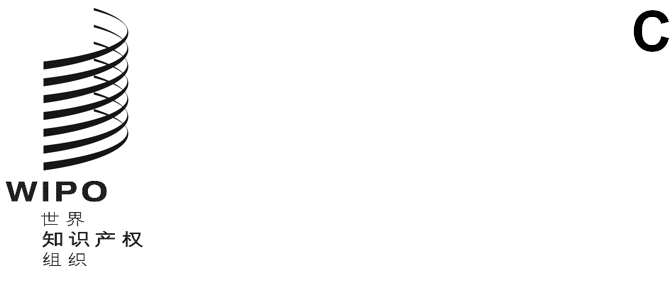 CDIP/32/2原文：英文日期：2024年2月27日发展与知识产权委员会（CDIP）第三十二届会议
2024年4月29日至5月3日，日内瓦总干事关于发展议程落实情况的报告秘书处编拟本文件载有总干事关于2023年度发展议程落实情况的报告。这是总干事的第十四份此类报告，旨在概述产权组织在落实发展议程并将其纳入本组织相关计划的主流方面所开展的活动。继发展与知识产权委员会（CDIP）第二十八届会议引入新的报告结构后，报告以产权组织以下各部门的主要工作领域为中心，介绍发展议程的落实和主流化情况：区域和国家发展部门；专利和技术部门；品牌和外观设计部门；版权和创意产业部门；基础设施和平台部门；全球挑战和伙伴关系部门；知识产权和创新生态系统部门；以及行政、财务和管理部门。报告的每一部分都概括介绍了该部门与知识产权和发展相关的工作、产权组织相关机构的最新工作情况，并且概括介绍了这些工作领域中当前正在实施的和已纳入主流的发展议程项目。报告也回应了委员会关于将发展议程建议与预期成果关联起来并载于总干事关于发展议程落实情况的年度报告附件一中的要求，如第二十二届会议“主席总结”第8.3段所述。附件二提供了截至2023年的发展议程项目一览表。导　言世界所有地区均认可知识产权是促进社会经济发展的积极工具，正如全球知识产权认知调查（“WIPO Pulse”）的结果所示。知识产权与发展之间的深度连接为发展议程奠定了基础，自其通过以来，已触发将发展层面纳入产权组织各项计划和活动主流工作的持续进程。本组织当前的《2022-2026年中期战略计划》（MTSP）通过与成员国密切合作，更加注重发展和产生实际影响，进一步加强了发展议程。在报告所涉期间，本组织重点围绕加强其交付工作计划的方式，确保知识产权作为促进增长和发展的工具得到最有效利用。其中包括加强内部协调和采用“产权组织总动员”方法，在传统优势领域的基础上，将本组织的工作推向基层，特别关注中小企业、妇女、青年、土著人民和广大社区。在新出现的全球挑战背景下，本组织继续利用与主要合作伙伴和利益攸关方的协同作用，为成员国提供有针对性、量身定制的支持。一、区域和国家发展部门作为本组织所有成员国门户的区域和国家发展部门（发展部门）为成员国利用知识产权促进增长和发展的努力提供支持。该部门通过WIPO学院、各地区司和驻外办事处将产权组织举措在实地的发展影响增至最大。此外，区域和国家发展部门项目组试行了实施知识产权相关紧急战略合作项目的新方式，帮助促成与新社区、成员和合作伙伴的合作，以及与中小企业、妇女和青年等利益攸关方的更密切接触。在这一年中，尤其注重传播来自实地的影响故事和新闻，展示产权组织如何支持世界各地的企业家、发明人和创造者利用知识产权为其产品增加价值，支持业务增长，创造就业和促进经济发展。技术援助和能力建设该部门按照各项发展议程建议开展技术援助和能力建设。这些举措由需求推动并以发展为导向，包括提供知识产权培训和技能培养、意识提升活动、促进政策对话、制定国家知识产权战略和立法援助等。它们覆盖广泛的知识产权领域，提供对特定新工作领域的关注。此类活动的实例有：(i)非洲知识产权与传统医药知识地区讲习班；(ii)阿拉伯地区知识产权与智库试点项目；(iii)产权组织-东南亚国家联盟（东盟）面向青年的知识产权和旅游业TikTok竞赛：我的祖国，我的秀场；(iv)拉丁美洲科学、技术、工程和数学（STEM）职业与创业妇女知识产权地区论坛；以及(v)产权组织-欧亚专利组织关于提高欧亚专利组织成员国区域内技术园区知识产权商业化能力的区域会议。通过产权组织2019冠状病毒病（COVID-19）一揽子应对方案，本组织提供了量身定制的支持措施，帮助成员国应对因大流行而面临的挑战，包括加强应对和恢复工作，以及提高复原力。该一揽子方案在2022年和2023年惠及超过25%的产权组织成员国，并触及新的、多样化的利益攸关方和社区，包括那些通常未得到知识产权制度充分服务的，如中小企业、妇女、青年、当地社区和土著人民。继COVID-19一揽子应对方案成功之后，产权组织的新“重建基金”得到成员国批准，作为产权组织2024/25年工作计划和预算的一部分。重建基金将确保在COVID-19一揽子应对方案下启动的项目和活动的无缝延续，并将继续提供定制、有针对性和以影响驱动的支持，以满足后疫情时期各国的具体需求和优先事项。为确保知识产权真正成为所有人都可以使用的工具，该部门与最不发达国家（LDC）密切合作，通过“产权组织最不发达国家脱离支持一揽子方案”协助这些国家为脱离做准备，作为对《2022-2031年多哈行动纲领》的贡献。2023年，产权组织为安哥拉、老挝人民民主共和国以及圣多美和普林西比制定并开始实施符合国家具体情况的支持计划。此外，产权组织收到了来自孟加拉国的知识产权相关技术援助请求。脱离最不发达国家的知识产权相关技术援助领域包括加强对发展国家知识产权和创新生态系统的支持、国家知识产权局的现代化、对不同利益攸关方的专门培训、协助技术能力建设以及一系列关于利用知识产权提高企业竞争力和经济多元化的技术援助活动等。技能和知识建设通过以多达20种语言提供的共计580门课程，2023年受益于WIPO学院远程学习计划的人数达到108,292人。远程学习课程已扩大到为高度专业化的利益攸关方和知识产权制度用户提供更实用且以能力为导向的培训。制定了技术与创新支持中心（TISC）工作人员认证计划，为产权组织TISC专业人员和工作人员的基础培训和技能提升建立标准框架。新的外交官和贸易官员知识产权培训计划为成员国提供了专门计划，为其外交官配备必要的知识，以了解国际外交和贸易中的知识产权格局。其中包括关于产权组织发展议程的模块。新的工业品外观设计国际注册海牙体系专门课程（DL304）旨在通过讲授海牙体系的益处、法律框架、特点和功能，增加对该体系的使用。学院基于与12个成员国知识产权局新的和现有的定制化协议，回应将入门级和面向青年的学习工具改编以适用于本国目标受众的持续需求。值得一提的是，产权组织-哈佛专利法和全球公共卫生课程（专利X课程）的第一期和第二期已免费向世界各地的1,000多名学生提供。另外，WIPO学院还向大学提供支持，加强针对青年、妇女、企业家和中小企业的知识产权高等教育，包括通过开发课程以及提供知识产权学术资源、产权组织专家和国际教授。联合培养硕士学位计划是学院工作的另一重要部分，尤其针对发展中国家、最不发达国家和经济转型期国家的学员。2023年，在高校合作伙伴向229名学员提供了十一个联合硕士学位计划。在16个不同国家为1334名学员组织了十九个WIPO学院知识产权法暑期班。此外。在日内瓦举行的产权组织和世界贸易组织（世贸组织）专题讨论会为27名知识产权教师和研究人员提供了支持。知识产权与发展2023年4月24日，产权组织主办了主题为“知识产权和创新促进可持续农业”的知识产权与发展国际会议。该活动在CDIP第三十届会议首日以混合形式举办。超过600名与会者以现场和虚拟方式出席活动。会议围绕一个介绍性小组、三个专家小组和一个总结性对话展开。来自不同背景（学术界、私营部门、政府间组织、非政府组织）的十四位发言者就创新对可持续农业的重要性交换了意见和见解，并且讨论了知识产权工具可如何提供支持。在整个活动期间，与会者通过在线平台提出问题和发表评论积极参与。关于此次会议的事实报告已在CDIP第三十一届会议上审议（文件CDIP/31/4）。委员会赞赏秘书处为组织会议所做的努力，并对实质性和后勤方面表示赞赏。委员会决定，将于2025年举办的知识产权与发展国际会议的分议题应为“知识产权和创新在应对全球公共卫生挑战中的作用：促进技术转让与协作”。在“知识产权与发展”的议程项目下，CDIP继续讨论成员国提出并商定的议题。这一议程项目成为深入讨论所选议题以及产权组织在该领域现有工作和未来方向的平台。它还为成员国提供了机会，分享经验和他们对本组织在知识产权各领域的工作和技术援助的期望。在2023年4月24日至28日举行的第三十届会议期间，委员会讨论了议题“知识产权与青年：投资未来”。在秘书处做了演示报告后，成员国分享了各自国家的教育计划、项目和其他旨在增强青年利用知识产权进行创新和创造能力的举措。委员会还再次讨论了“妇女与知识产权”议题并审议了关于妇女与知识产权的两份报告：i)“内部和外部活动、战略方向”；和ii)“数据汇编和分享”。成员国鼓励秘书处继续在这一领域开展活动。在2023年11月27日至12月1日召开的第三十一届会议上，委员会讨论了“应对气候变化挑战：知识产权助力实现‘双碳’目标”议题。委员会听取了秘书处关于该议题的演示报告，随后各成员国介绍了本国利用知识产权和创新应对气候变化的国家经验、计划、项目和其他举措。此外，委员会达成一致在“知识产权与发展”议程项目下，在第三十二届会议上讨论“建设高校管理和商业化知识产权的能力：转让知识产权和技术”议题，在第三十三届会议上讨论“人工智能对知识产权与发展的影响”，以及在第三十四届会议上讨论“知识产权与司法：建设能力和专门知识”议‍题。知识产权制度中的灵活性正如文件CDIP/20/5所示，灵活性数据库所载信息得到继续传播，该文件尤其介绍了传播该数据库所载信息的措施。该数据库允许检索在选定管辖区域内，灵活性在国家知识产权法中的实施情况。根据委员会在2016年第十八届会议上达成的一致意见，数据库的输入页面含有关于其更新机制的信息。该机制要求成员国通过正式通函向秘书处提供与数据库中所含灵活性有关的国家规定的更新。所通知的更新将立即以名为“成员国更新”的新字段列入数据库。2023年，成员国没有提交任何更‍新。妇女与知识产权产权组织促进性别平衡并增强了妇女参与知识产权领域的能力。根据CDIP的一项决定，通过一系列关于“缩小知识产权性别差距”的分享会，设立了一个论坛提高对妇女赋权的重要性和增加妇女在知识产权生态系统中的参与问题的认识。2023年，关于“创意产业中的女性”的此类交流会于2023年10月12日举办。来自巴基斯坦、肯尼亚、圣基茨和尼维斯以及匈牙利的妇女小组专家通过漫画、电影制作、作者身份和技术等领域的实际案例，分享了她们在创意产业中的从业经验，强调了知识产权在其中发挥的作用。交流会汇集来自100多个国家的约180名与会者。这一系列的交流会将继续举办，以探索其他领域的知识产权性别差距。在本报告所涉期间，区域和国家发展部门项目组在纳米比亚、约旦和巴基斯坦完成了女性企业家项目。在纳米比亚，该项目为来自纳米比亚不同地区的50名时尚、化妆品和农业企业的女企业家提供了全面的知识产权培训计划。随后，在2023年6月和7月，一项指导举措为10名杰出女企业家提供了个性化指导。该项目的部分成果包括商标申请的提交和为10名学员制定量身定制的知识产权战略。在约旦佩特拉的项目支持入选的35名拥有不同手工艺产品的女企业家群体了解和利用知识产权促进产品开发。该项目的成果是开发出集体商标“Rose Hands”（玫瑰素手），该商标会支持企业家们改善其市场营销和商业化前景。巴基斯坦的项目支持了40多名做刺绣生意的女企业家利用知识产权促进业务增长。选中的21名女企业家参加了为期两个月的指导计划，重点围绕品牌建设和市场营销，并为这些参与者制定了10个商业计划，可广泛用于她们的企业管理、推广和营销活动。该项目促成了18项商标申请和两项外观设计申请的提交。2023年，还在巴西启动了一个项目，支持选定社区的40名“非洲黑奴后裔”女企业家为其产品增加价值，并为加强其传统身份认同做出贡献。此外，区域和国家发展部门项目组还发起了项目支持孟加拉国的25名女企业家群体和50多名在埃及索哈杰从事塔利“刺绣”制作的女性手工艺人利用知识产权制度促进业务增长。该部门继续实施最不发达国家的女企业家项目，为乌干达、柬埔寨和坦桑尼亚联合共和国超过225名女企业家提供指导。在乌干达，乌干达注册服务局（URSB）与当地非政府组织“培养有知识产权意识的成功女性（GSWIM）”协作，向女企业家授予了70件商标注册。在柬埔寨的项目为100名女企业家提供了指导，柬埔寨知识产权局（DIP）与柬埔寨女企业家协会（CWEA）协作，批准了51件商标注册。在坦桑尼亚联合共和国，为75名女企业家提供了指导，在达累斯萨拉姆大学、DEMO有限公司和PALEI有限公司的协作下，预计商业登记许可机构（BRELA）将在2024年初为她们的产品授予63件商标注册。圣多美和普林西比、多哥、尼泊尔和冈比亚等其他最不发达国家也表示有兴趣合作开展类似活动，为女企业家提供支持。作为知识产权助力农业企业女性区域会议的后续工作，来自非洲25个国家的30名女企业家参加了为期六个月量身定制的辅导和指导计划，使她们掌握关于相关知识产权工具以及有关知识产权获取和商业化关键程序的知识。在斯里兰卡、越南和印度尼西亚启动了亚太地区女性创新者和企业家计划，触及400名受益人。大多数妇女正在积极使用知识产权工具，并应用从项目提供的指导中获得的知识和解决方案。女企业家知识产权：通过知识产权创造价值项目已在拉丁美洲和加勒比地区实施了两期。通过对选定项目受益人的培训和知识产权实践指导，参与者获得了对知识产权战略、许可和商业计划的更好了解。其中一些参与者在国内和国际上注册了自己的知识产权，另一些则根据所学知识重新评估她们的知识产权许可和战略。此外，实施了拉丁美洲科学、技术、工程和数学（STEM）职业中的妇女知识产权管理项目第二期。参与者从中获得了关于知识产权保护、商业、商业化、许可和合作战略、为专利申请寻求资金以及扩大伙伴关系的知识。在巴西开展了该项目的国内版本。还值得一提的是，首期知识产权、科学和创新领导力课程与欧莱雅-教科文组织女性参与科学计划合作组织，为杰出女性科学家提供了线上和线下混合式知识产权培训机会。产权组织机构该部门是产权组织发展议程的管理机构。发展议程的跨组织协调使发展议程建议能够在发展与知识产权委员会（CDIP）指导的基础上在整个产权组织得到落实和实现主流化。在本报告所涉期间，CDIP以混合形式召开了两届会议，2023年4月24日至28日召开的第三十届会议，以及2023年11月27日至12月1日召开的第三十一届会议。成员国表达对CDIP工作和落实发展议程建议及项目的承诺。CDIP批准了以下七个新的项目提案，使截至2023年底批准的发展议程项目总数增加至55个：肯尼亚提交的关于“制定战略和工具以解决非洲数字市场的在线版权盗版问题”的项目提案。该提案由CDIP第三十届会议批准，旨在落实发展议程建议4、10、11和45。非洲集团提交的关于“用文本和数据挖掘（TDM）支持非洲高校和其他研究型机构进行研究和创新”的试点项目提案。该提案由CDIP第三十届会议批准，旨在落实发展议程建议4、10、16、25和27。美利坚合众国、大韩民国和加拿大提交的关于“关于为青年（K-12）赋能以便为更美好未来而创新”的项目提案。该提案由CDIP第三十届会议批准，旨在落实发展议程建议1、3、10、19和30。秘鲁、喀麦隆、马来西亚和摩洛哥提交的关于“秘鲁及其他发展中国家的知识产权与美食旅游业：通过知识产权促进美食旅游业发展”的项目第二阶段提案。该提案由CDIP第三十届会议批准，旨在落实发展议程建议1、10、12和40。菲律宾提交的关于“知识产权和创新合作为技术转让奠定基础并为市场带来研发成果”的项目提案。该提案由CDIP第三十一届会议批准，旨在落实发展议程建议10、23、31和36。印度提交的关于“知识产权与释放非农业地理标志潜力以为当地社区赋能，促进当地艺术和传统的保存或复兴”的项目提案。该提案由CDIP第三十一届会议批准，旨在落实发展议程建议1、4、11、34、35和37。巴西、秘鲁和阿根廷提交的关于“版权与数字环境中的内容分发”的项目第二阶段提案。该提案由CDIP第三十一届会议批准，旨在落实发展议程建议1、3、4、10、11、16、25和30。对已完成的发展议程项目开展独立审评的过程仍是成员国评估这些项目的有效性和效率并为今后的发展议程举措提供指导的一项重要工具。产权组织秘书处继续将审评提出的建议纳入考虑，并确保审评人员提出的商定建议得到适当落实。委员会讨论并审议了以下三个发展议程项目的完成和最终独立评价报告，即：i）秘鲁及其他发展中国家的知识产权与美食旅游业：通过知识产权促进美食旅游业发展；ii）加大女性在创新创业方面的作用：鼓励发展中国家女性运用知识产权制度；和iii）版权与数字环境中的内容分发。此外，委员会审议了外部独立知识产权与社会经济发展项目的影响评价报告。委员会赞扬通过该项目取得的成果，并赞赏报告有助于评估该项目对受益人的长期影响及其可持续性。2023年有8个发展议程项目持续实施，其实施情况已通过一份进展报告呈交委员会。委员会还赞赏了“实施45项发展议程建议的进展报告”中经修订的结构，其中纳入了关于向秘书处提出、已获通过的独立审查建议的进展。委员会就“对产权组织在合作促进发展领域开展的技术援助进行独立外部审查的职责范围”达成一致，并要求秘书处开始实施上述审查。此外，CDIP注意到关于产权组织对落实可持续发展目标及其相关具体目标所作贡献的第七次报告以及在发展议程项目框架内取得的一些成果（研究和指南）。已纳入主流的发展议程项目以下是与已纳入主流的发展议程项目相关的主要工作：建立“初创”国家知识产权学院，目前称为知识产权培训机构（IPTI）项目：WIPO学院继续通过建立自我维持并专注于具体国家目标和优先事项的知识产权培训机构，支持成员国建设本国的知识产权培训能力。2023年，已在15个成员国建立19个国家IPTI，并在东盟建立第一个地区IPTI。另有14个项目正在进行，并收到了11项此类援助的请求。截至本报告所涉期间结束时，已建立的IPTI为超过52万名学员提供了约9,000个培训项目和活动。2023年，为来自30个国家的650多名学员成功交付了25个师资培训模块。在项目实施方面，WIPO学院与已建立的IPTI合作实施了29个联合项目，为约1300人带来影响，其中包括企业家、妇女以及土著社区的青年和儿童。最初为IPTI的培训师设计、自控进度的知识产权培训战略课程现已纳入WIPO学院目录，向更广泛的公众开放。第一期公开课程吸引了超过300名学员。此外，IPTI网络得到扩展，迎来八名新成员，使成员总数增至54个国家的28名。在整个2023年，该网络组织了四次活动，共吸引500多名参与者。这些集会为IPTI提供了平台，交流成功战略和分享有关实施针对青年、妇女和中小企业的技能培养计划的故事。进行使用特定技术的适当信息方面的能力建设，以应对已查明的发展挑战：通过促进使用专利文献中的科技信息，项目旨在确定满足最不发达国家具体发展需求的适用技术，并提高国家在这一领域的能力。已采取行动，通过探索与相关伙伴机构和利益攸关方的伙伴关系，加强这些项目对受益国和社区的发展影响。2023年，在不丹和马拉维启动了试点项目，通过大学和研究机构开展能力建设并为适用技术的转让提供便利。这些项目为合作伙伴和受益大学及研究机构的研究人员、创新者和学生提供了机会，创造知识、学习、创新和协作开发适用技术，以应对社会经济挑战促进可持续发展。贝宁、柬埔寨和莱索托等其他最不发达国家也表示有兴趣就类似项目开展合作。乌干达的国家项目已于2023年完成。完成了针对莫桑比克和塞内加尔项目的已确定适用技术的商业计划，预期将在国家外联讲习班上交接，以便为其实施争取支持和伙伴关系。知识产权技术援助数据库（IP-TAD）继续适应以虚拟和混合形式举办的技术援助活动。数据库提供与产权组织技术援助活动相关的信息，从开展发展合作活动的产权组织不同计划和部门获取数据。数据库记录了产权组织在2023年开展的872项技术援助活动，参与者来自发展中国家、最不发达国家和转型期国家。产权组织顾问花名册数据库（IP-ROC）载有产权组织为开展具体的知识产权技术援助活动而聘用的顾问的信息。顾问可能是多个知识产权领域和使用多种语言的专家。数据库的检索功能能够按专业领域和执行的任务来搜索顾问。尤其是可以通过性别、国籍、语言、姓名、知识产权领域的专业知识、受益国和任职年份等各种标准来搜索顾问。2023年，IP-ROC数据库收录了任职的2,321名专家/顾问。知识产权发展资源牵线搭桥数据库，即目前的WIPO Match：继委员会在2022年4月召开的第二十八届会议上审议了关于“未来提升WIPO Match的战略”的文件后，秘书处启动工作对WIPO Match平台进行技术改进、重组和扩展，以提供更多工具、服务和功能，帮助交付更好的成果。该战略还建议将WIPO Match平台作为骨干平台，以增加知识产权生态系统中各利益攸关方之间透明的信息交流，鼓励他们相互开展合作，并为南南、南北和三方举措提供便利。2023年，秘书处启动工作实施上述战略。创建了专门针对南南、南北和三方合作活动的新网站入口，名为产权组织合作枢纽。产权组织合作枢纽提供了知识、经验和信息交流的空间，旨在支持不同知识产权和创新领域的有效南南和三方合作举措。它提供了产权组织多种发展相关资源和工具的链接，如发展议程项目和产出目录、知识产权产生影响的故事、知识产权优势数据库、顾问花名册等。经过改进和重组的WIPO Match数据库目前正在接受技术改进，也将纳入该网站入口。加强发展中国家和最不发达国家之间知识产权与发展问题南南合作：发展议程建议和可持续发展目标为产权组织在促进和加强成员国之间的横向合作，以及为改善南南合作和三方合作而加倍努力方面的作用提供了重心。为了规划本组织今后在这一领域的工作并确定优先主题领域，2023年5月16日举办了关于促进知识产权与创新南南合作和三角合作的第二次圆桌会议。在圆桌会议期间，联合国南南合作办公室（UNOSSC）主任Dima Al-Khatib女士发表了特别致辞并主持了一节会议。九位发言者分享了在交付以发展为导向的项目方面的经验，在不同国家取得了利用知识产权的成功成果。来自成员国、相关政府间组织和非政府组织的约120名与会者现场或在线参加了会议。大多数发言者和与会者鼓励的关于未来南南合作和三角合作举措的优先专题领域包括：绿色创新和技术转让、农业创新、知识产权和数字化、知识产权管理以及创意经济。成功的发展议程项目提案用工具项目已完成，并且新的发展议程项目方法已纳入产权组织常规工作的主流，包括在2023年使114名参与者受益的发展议程项目在线目录、关于发展议程项目管理的指导手册和成功的发展议程项目远程学习课程，以及向成员国和其他相关利益攸关方提供的关于项目开发和实施的定制培训。面向发展中国家和最不发达国家企业发展的知识产权与产品品牌建设项目活动已纳入该部门的常规工作和在产品品牌建设及商业发展领域提供技术援助的主流。在柬埔寨，产权组织与商业部合作，向13家做好出口准备的小企业提供知识产权援助，以加强其品牌。为每位受益人至少开展了三次课程，或者说在2023年8月至12月的四个月中总共开展45次指导课程。成果是所有受益人均有了新的品牌选项，通过了商标检索并接受国家知识产权局的指导。在纽埃，产权组织为创建“海洋对话承诺”（OCC）品牌名称和针对海洋保护国际融资机制的品牌资产提供了援助。OCC于2023年9月29日在纽约联合国大会第七十八届会议的会外活动上启动。在老挝人民民主共和国，日本国际协力机构（JICA）启动了“一县一品”（ODOP）举措，通过改善供应链和业务运营为小企业提供支持。产权组织正在为ODOP的品牌建设提供支持。三十家企业入选并获得培训。其中12家对使用品牌产生兴趣，并接受了一对一指导。五家企业开始使用品牌并提交了商标注册。在孟加拉国，产权组织一直在实施两个项目。第一个项目支持排名前20的虎虾生产商通过差异化品牌建设提升竞争力和出口。该项目已进入制定品牌战略和品牌资产的阶段。第二个项目为制作Rangpur Shataranji地毯的前20家妇女领导的企业提供支持。有了集体商标和个人商标，企业家们开始使用知识产权，通过新的分销渠道和出口扩展她们的业务。在不丹，产权组织协助八大水业出口商转向电子商务，并调整其个人品牌以适应数字环境。由此，前三大参与方申请了新的商标注册。正在实施的发展议程项目该部门负责实施突尼斯提议的通过创新和知识产权减少与工作有关的事故和职业病项目。该项目的总体目标是：i)探索知识产权工具和创新在为工人提供更安全的环境方面的作用，和ii)通过使用知识产权工具和促进创新，为减少工伤事故和职业病作出贡献。项目于2023年开始实施。项目的四个受益国已选定：突尼斯、喀麦隆、冈比亚和伊朗伊斯兰共和国。专利和技术部门专利和技术部门支持成员国制定自己的立法框架，以保护其境内有价值的创新资产。该部门领导由成员国推动的规范制定进程，为开展对话和协作活动创造有利的环境。此外，该部门的知识产权与性别小组主导了知识产权和性别行动计划的落实。在本报告所涉期间，该部门通过培训和能力建设活动扩大了其在最不发达国家、发展中国家和转型期国家的外联范围。专利和技术法以及专利合作条约在专利、实用新型、商业秘密和集成电路布图设计领域，该部门向19个发展中国家、最不发达国家和转型期国家提供了立法和政策咨询。该部门还为《巴黎公约》、《专利法条约》和《布达佩斯条约》的未来和现有缔约方提供支持，通过提供有关这些条约的法律、技术和制度方面的信息，以及促进成员国之间分享国家实施条约的经验。关于《布达佩斯条约》，产权组织的支持亦向国际保藏单位提供，并于2023年11月13日和14日举办了《布达佩斯条约》成员国和国际保藏单位的会议。此种协助支持产权组织成员国根据本国的发展水平、政策优先事项和国际义务，制定自己的立法框架，以保护其境内有价值的创新资产。作为通过《专利合作条约》（PCT）为发明提供国际保护的全球服务提供方，该部门为通过产权组织免费的PATENTSCOPE数据库向国际社会传播与创新有关的技术信息提供支持。PATENTSCOPE提供对超过1.15亿可检索发明的查询，包括480万已公布的PCT申请。2023年，超过266,500件新的PCT申请（包含发明的公开）被纳入PATENSCOPE。平均每周有5,126件新PCT申请得到公布。得益于产权组织与出版商IEEE之间的独家合作，IEEE近500万份非专利文献（NPL）的海量合集现在可在PATENTSCOPE中检索。为了促进对数据库的访问和使用，举办了30次关于PATENTSCOPE的免费网络研讨会，超过4,800名与会者参加。该部门继续实施用户外联计划和提供支持，以及开展培训和能力建设，同时考虑到受益成员国的需求和情况。2023年，该部门为发展中国家、最不发达国家和经济转型期国家交付了共67场与PCT和ePCT有关的技术援助活动。大多数活动以虚拟方式开展，来自99个国家的5,200名与会者参加活动，包括知识产权局工作人员、该体系的潜在用户和其他利益攸关方。此外，来自发展中国家的自然人和来自最不发达国家的所有申请人提交的国际申请继续获得国际申请费和特定其他费用90%的优‍惠。知识产权与性别2023年标志着第一个产权组织知识产权与性别行动计划（IPGAP）正式启动，代表本组织对实现妇女和女童经济平等和赋能的总体和全球努力的贡献。该计划的制定与产权组织《2022-2026年中期战略计划》时间表相吻合，从其中产生并补充其工作支柱。IPGAP的愿景是，世界各地妇女的创新和创造都能得到知识产权支持，造福于所有人。为发展议程建议集A、B、C和E做出贡献的IPGAP举措包括：i)政府支持将性别观点纳入知识产权立法、政策、计划和项目；ii)研究确定知识产权性别差距的范围和性质以及缩小差距的方法；和iii)在知识产权环境中试行新的以性别为导向的项目，有效训练和提高妇女和支持妇女的机构的知识产权技能。为了促进在所有知识产权和性别举措及伙伴关系方面的有效内部和外部战略协作，2023年启动了一个内部知识产权和性别工作组。已启动或正在发展与其他国际组织新的和扩大的合作，如国际贸易中心和世界贸易组织性别研究中心，尤其是对增强妇女和其他代表性不足群体的经济权能有相似兴趣/关注的经济和/或科学组织。产权组织机构该部门支持包括专利法常设委员会（SCP）和专利合作条约工作组（PCT工作组）在内的众多产权组织机构开展工作。SCP于2023年10月16日至20日以混合形式举行了其第三十五届会议。根据发展议程建议，SCP的活动继续由成员国推动并具有包容性，支持营造有利于成员国之间进行接触和开展对话的环境，同时顾及它们的不同发展水平。除其他外，成员国继续讨论了以下问题：(i)专利权的例外与限制；(ii)专利质量，包括异议制度；(iii)专利与卫生；(iv)专利顾问与其客户之间通信的保密性；和(v)技术转让。具体而言，成员国分享了有关专利权用尽、使用人工智能和由人工智能创造的发明的可专利性、快速专利审查机制、关于化学和生物技术的专利公开充分性、客户与其专利顾问之间通信保密的跨境方面的信息，以及通过专利制度进行技术转让方面的国际合作。PCT工作组于2023年2月6日至8日以虚拟形式举办了第十六届会议。PCT工作组达成一致提交对《PCT实施细则》的多项修正案，供2023年7月的大会第五十五届会议批准，涉及：i）PCT最低限度文献（细则34、36和63），以扩大此类文献的范围；和ii）其内容使用一种以上语言的PCT申请获得受理局和国际检索单位接受（细则26和29）。PCT联盟大会第五十五届会议批准了对《PCT实施细则》的这些修改。PCT工作组还审议了三项提案：i）允许将国际局与申请人通信时使用的语言逐步扩大至十种国际公布语言中的任何一种，而非仅有当前的英文和法文；ii）允许受理局委托国际局审查国际申请中的形式要求；和iii）对于一个主管局代另一个主管局收取费用，必须使用产权组织费用汇交服务。PCT工作组请国际局向其今后的会议提出进一步的修订提案。PCT联盟大会第五十五届会议指定沙特知识产权局（SAIP）为国际检索和国际初步审查单位，并批准了沙特知识产权局与国际局之间的协议。此外，PCT联盟大会还批准了乌克兰经济发展与贸易部和国际局的协议修正。三、品牌和外观设计部门品牌和外观设计部门支持成员国发展其商标、工业品外观设计和地理标志领域的立法和体制框架。在2023年期间，该部门针对成员国的社会经济目标，提供由成员国推动的立法和政策咨询，从而支持成员国对品牌和外观设计的实际应用。此外，该部门还采取措施，扩大了针对最不发达国家、发展中国家和转型期国家的培训和能力建设活动的覆盖范围。技术援助和能力建设该部门的技术援助和能力建设工作继续以发展议程建议为指导。2023年，该部门回应了来自八个国家的18项立法咨询请求，其中9项涉及商标，4项涉及工业品外观设计，3项涉及地理标志，和2项涉及知识产权战略。同时，该部门通过能力建设和意识提升活动进一步扩大了其外联活动的覆盖范围，其中20项活动涉及工业品外观设计，28项涉及商标，11项涉及地理标志。成功制作了两份商标手册：(i)《针对外贸和知识产权局的商标申请审查指南》于2023年11月14日提供给巴林王国工商部；和（ii）面向多民族玻利维亚国、哥伦比亚、厄瓜多尔和秘鲁的更新版《安第斯共同体商标手册》，在2023年8月21日于利马举办的活动中得到介绍。安第斯共同体秘书处已请求产权组织基于更新版《手册》，协作开展面向高级商标审查员的次区域培训。此外，17个中欧、波罗的海国家和地中海国家表示有兴趣参加商标审查员网络和能力建设培训。值得提及的是西非国家经济共同体（西非经共体）-产权组织外观设计试点项目，成果是打造出名为AfricDeezayn的开创性移动应用。该应用作为一个综合知识中心，提供有关外观设计法律、最新行业新闻、活动和相关利益攸关方的见解。在报告所涉期间，该部门还支持科特迪瓦知识产权局挑选十家中小企业参加辅导和支持项目，以优化其对工业品外观设计的使用。该部门在报告所涉期间参与的另一个项目旨在协助东盟国家协调和进一步简化其国家外观设计注册制度，以提高该地区的竞争力。2023年3月，一份载有对东盟成员国建议的报告提交至东盟工业品外观设计工作队（IDTF）。在产权组织的支持下，东盟成员国开始审议和落实这些建议。该部门继续与当地社区密切合作，对其地理标志进行开发、保护和商业化，例如柬埔寨的“贡布海盐”生产者、智利的“orégano de la Precordillera de Putre”（普特雷山麓牛至）生产者、墨西哥“Seda de Cajonos”（卡霍诺斯丝绸）制作者、蒙古的“Mongolian pine nuts tree”（蒙古松树）生产者、塞内加尔的“卡萨芒斯之果”生产者以及多哥的“科维埃大米”生产者。此外，根据《补充〈商标法新加坡条约〉（下称《新加坡条约》）的决议》，产权组织继续为实施《新加坡条约》提供额外和充分的技术援助。2023年，产权组织为七个成员国在法律和法规中实施《新加坡条约》提供了支持。另外，还与非洲的六个成员国开展了一项能力建设和意识提升活动。产权组织机构该部门支持商标、工业品外观设计和地理标志法律常设委员会（SCT）的工作。根据产权组织大会不晚于2024年召开外交会议以缔结和通过外观设计法条约的决定，SCT于2023年10月2日至6日召开了一次特别会议。特别会议的目的是将任何现有的差距缩小到足够的水平。根据发展议程建议15，审议以包容性和成员国驱动的方式开展。已纳入主流的发展议程项目关于知识产权和外观设计管理促进发展中国家和最不发达国家企业发展的项目已于2016年4月完成，并于2017年3月进行了审评。在2017年12月举行的第二十届会议上，CDIP对项目审评进行了审查，然后批准了该项目的后续实施。因此，在本报告所涉期间，项目活动继续被纳入产权组织宣传和能力建设经常性工作的主流。正在实施的发展议程项目该部门负责落实以下正在实施的发展议程项目：通过知识产权增强小企业能力：制定在注册后阶段为地理标志或集体商标提供支持的战略：以下活动在阿尔及利亚、巴西、巴基斯坦和乌干达开展：(i)为国家协调员和国家指导委员会成员组织在线项目管理培训；(ii)批准国家层面的项目实施计划；(iii)选择产品：阿尔及利亚地理标志“Deglet Nour de Tolga”（托尔加椰枣）；巴西地理标志“Mel do Norte de Minas Gerais”（米纳斯吉拉斯北部的蜂蜜）；巴基斯坦地理标志“Sindhri Mango”（Sindhri芒果）；乌干达地理标志“Rwenzori Mountains of the Moon Coffee”（鲁文佐里月亮山脉的咖啡）；iv)关于注册后阶段挑战的国家研究已在巴西、巴基斯坦和乌干达完成，并于2023年11月在阿尔及利亚启动；v)在巴西、巴基斯坦和乌干达组织了国家活动介绍研究成果，在阿尔及利亚组织了启动会议。将当地企业集体商标注册作为跨领域经济发展问题，由发展议程协调司管理。实施战略重点围绕为每个受益国的一个当地生产者群体开发和注册试点集体商标提供便利，以及开展能力建设活动和制作宣传材料。截至2023年底，集体商标已在所有四个参与国开发并注册：多民族玻利维亚国、巴西、菲律宾和突尼斯。此外，包括实用指南、传单和视频在内的宣传材料也已在所有四个参与国制作完成。四、版权和创意产业部门版权和创意产业部门协助成员国加强其机构能力以及更新其利用版权生态系统作为可持续发展工具的知识和实用技能。在本报告所涉期间，该部门通过提供由成员国推动的立法、政策、基础设施和管理咨询，支持成员国利用版权及相关权。该部门还采取措施，扩大了针对最不发达国家、发展中国家和转型期国家的培训和能力建设活动覆盖范围。此外，该部门还通过产权组织网站、出版物和开创性的WIPO CLIP（创作者学习知识产权）平台等方式，领导产权组织努力提高全球对知识产权改善各地所有人生活的潜力的认识。这项宣传工作亦得到了产权组织全球奖计划的支持，表彰那些利用知识产权在国内外产生积极影响的杰出企业和个人。技术援助和能力建设该部门的技术援助和能力建设工作继续以发展议程建议为指导。具体而言，向14个成员国提供了量身定制的立法咨询，并且对其他成员国提供了关于其国家战略中的版权和相关权条款的咨询。同时，一系列广泛的技术援助和能力建设计划惠及了104个发展中国家和最不发达国家以及四个区域性政府间组织的2,720名参与者，从政策制定者，到文化和创意部门的专业人士和管理人员。实例包括：i)制定支持创意经济的国家知识产权/版权政策和战略；ii)关于“版权：创意经济的驱动力”的阿拉伯国家区域会议；iii)为各地区举办产权组织“出版商伙伴圈”举措下的业绩辅导计划；iv)为亚太国家举办支持音乐和视觉艺术部门创意初创公司的版权制度辅导计划；和v)支持文化促进机构更有效地利用知识产权/版权的指导计划和支持创意中小企业和初创企业的版权制度高级别会议。在本报告所涉期间，该部门特别关注中小企业的需求。例如，应乌干达注册服务局的请求，向其提供支持制作乌干达的《集体管理组织（CMO）许可和运作手册》。此举的目的是通过提供有关集体管理组织运作的实用和最新信息，增强乌干达集体管理组织的能力，重点关注包括数字权利在内的许可谈判和费率设定，并在集体管理组织内推广透明文化和良好做法，使其能够设计、实施和调整有效的许可战略。另一个实例是编写《面向高校和公共研究机构的产权组织版权政策模板》及其《定制化指南》。其目的是支持高校和研究机构制定机构版权政策，以促进版权资产的适当管理和版权作品的使用。产权组织全球奖在2023年经历了大幅增长。来自58个国家的548家中小企业申请角逐该奖项，比上一年增加了一倍以上。与上一年相较，该奖项还迎来了更多元化的申请人，包括更多妇女、非洲、阿拉伯和拉丁美洲企业家的参与。全球关注度的大幅增加突显出该奖项不断扩大的覆盖面和包容性。最终，选出25名入围者和七名来自不同国家的获胜者，展示了出色的知识产权商业化成功故事。还值得注意的是，2022年获奖者指导计划的圆满结束帮助他们建立了新的商业伙伴关系，获得资金并得到国际认可。在本报告所涉期间，无障碍图书联合会（ABC）切实执行《马拉喀什条约》，以造福盲人、视力障碍者或其他印刷品阅读障碍者。ABC全球图书服务提供一个无障碍格式图书在线目录，为印刷品阅读障碍者服务的被授权实体可免费访问。该服务还为被授权实体提供了跨境交换无障碍图书的能力。截至2023年底，图书服务有80种语言的90万种图书可供跨境交换，无需办理权利结算手续。在133个已同意加入ABC全球图书服务的被授权实体中，74个位于发展中国家或最不发达国家。此外，ABC在发展中国家和最不发达国家实施了12个新的培训和技术援助项目。这些项目的主要目的是向伙伴组织传授知识，确保它们能够独立制作面向印刷品阅读障碍学生的无障碍格式教育图书。2023年，ABC发出了“意向书征集”，邀请位于发展中国家和最不发达国家符合资格的组织申请下一轮ABC培训和技术援助项目。将挑选组织在2024-2025年接受无障碍图书制作培训和技术援助，每个组织最高可获得2万美元用于制作无障碍教育文本。ABC无障碍图书制作在线课程的设计含有可浏览的课程内容、无障碍测验、带说明的图像和带字幕的视频。课程教授学员如何使用同样完全无障碍的制作软件制作无障碍书籍。以下三门课程目前以阿拉伯语、英语、法语和西班牙语在WIPO学院平台提供：i)无障碍出版理念ABC在线课程；ii)非政府组织无障碍图书制作ABC在线课程；和iii)非政府组织无障碍STEM内容ABC在线课程。产权组织机构该部门支持版权及相关权常设委员会（SCCR）的工作，该委员会在2023年举行了两次会议。第四十三届SCCR会议于2023年3月13日至17日以混合形式召开。根据委员会第四十二届会议的要求，秘书处组织了为期半天关于音乐流媒体市场议题的信息会议。在该会议期间，专业人员和专家做演示报告后，成员国和观察员有机会交流意见和经验。在SCCR会议期间，委员会讨论了由主席、副主席和协调人编写的《产权组织广播组织条约案文草案第二次修订稿》。委员会请与会者提出意见，并请起草人为下一届SCCR会议编拟进一步的修订。在关于图书馆和档案馆的限制与例外议程项目、关于教育和研究机构及其他残疾人的限制与例外议程项目下，作者介绍了保存问题工具包并就教育相关的跨境问题做了演示报告。此外，还提供了准备在下届会议上介绍的研究范围界定研究的最新情况。非洲集团提出了关于例外与限制工作计划草案的提案，在委员会就修订达成一致后通过。在其他事项议题下，拉丁美洲和加勒比国家集团介绍了关于分析与数字环境相关的版权的提案。委员会听取了作者关于产权组织艺术家追续权工具包的演示报告。关于在世界知识产权组织版权及相关权常设委员会的议程和未来工作中纳入一项针对公共出借权的研究的提案得到接受，并请秘书处编拟要求的研究。还应提及的是，委员会做了五个演示报告，以及一个关于“数字环境中的版权”议题的视频演示报告。SCCR第四十四届会议于2023年11月6日至8日以混合形式举行。委员会讨论了主席、副主席和协调人起草的《产权组织广播组织条约案文草案第三次修订稿》。主席承诺解决讨论中提出的技术问题。在关于图书馆和档案馆的限制与例外议程项目、关于教育和研究机构及其他残疾人的限制与例外议程项目下，作者介绍了“研究机构和研究目的与版权相关的挑战”，美利坚合众国代表团介绍了“文件‘图书馆和档案馆例外与限制的目标与原则’更新版”。非洲集团介绍了“非洲集团关于实施限制与例外工作计划的提案草案”。考虑到该提案和随后的讨论，要求秘书处在下届会议之前：i)组织一次讨论教育和研究部门跨境使用版权作品的问题的虚拟小组讨论；和ii)在下一届SCCR上提交例外与限制工作计划的详细实施计划。在其他事项议题下，拉丁美洲及加勒比国家集团提出了“关于分析与数字环境相关的版权的提案”，科特迪瓦代表团介绍了“关于研究视听作者权利及其作品使用报酬问题的提案”，以及B集团介绍了“关于生成式人工智能和版权问题信息会议的提案”。鉴于全会讨论了数字环境中的版权以及人工智能日益增长的影响，委员会还请秘书处在下届SCCR上组织一次信息会议，介绍生成式人工智能在版权方面带来的机遇和挑战。已纳入主流的发展议程项目以下是与已纳入主流的发展议程项目相关的主要工作：知识产权与公有领域：继续强调版权文件系统。具体而言，与产权组织其他相关单位密切协调，就自愿登记制度提供立法建议和开展宣传活动仍是该部门日常工作的一部分。知识产权、信息与通信技术（ICT）、数字鸿沟和知识获取项目，以及已获批准的在利用版权促进对信息和创意内容的获取方面的产权组织新活动：继续开展与开放许可和开放源代码有关的技术援助、能力建设和宣传活动。在不同的论坛上做了演示报告和发言。正在实施的发展议程项目该部门一直负责落实以下正在实施的发展议程项目：版权与数字环境中的内容分发：项目第二阶段在CDIP第三十一届会议上批准。该项目旨在更好地了解受益国如何在流媒体时代运用知识产权对视听内容进行商业化，同时巩固初始项目取得的成果，并应对后COVID-19时代的挑战。应提及的是该项目第一阶段已于2023年7月成功完成，并在2023年10月经过审评。发展布基纳法索和西非经济货币联盟（西非经货联）所有其他国家音乐领域和新音乐经济模式：首期关于许可和合同惯例/音乐产业部门间对话的国家讲习班于2023年6月在科特迪瓦阿比让举办。为期两天的讲习班汇集了代表科特迪瓦音乐产业的100名参与者。在第一期国家讲习班结束后，立即举办了面向所有CMO负责人以及8个西非经货联受益国的项目联络点的会议，为期两天，由产权组织与西非经货联组织和供资。第一次协调会议在澄清受益国定义的项目优先事项以及促进与联络点以及各联络点之间的沟通方面发挥了关键作用。应提及的是，在CDIP第三十一届会议上，委员会审议该项目进展报告时，做出的其中一项决定是更改该项目的正式名称，以便将包括布基纳法索在内的所有西非经货联国家列为受益国。推动发展中国家的创意产业在数字时代运用知识产权：项目设想的所有工具均已开发。在参与国举办了能力建设讲习班：i)知识产权和移动应用：商业和法律问题，2023年3月9日至10日在乌拉圭蒙得维的亚举办；ii)掌握电子游戏产业中的知识产权国家讲习班：商业与法律方面，2023年5月19日至20日在印度尼西亚雅加达举办；iii)知识产权在时尚产业中的作用，2023年4月26日在乌拉圭蒙得维的亚举办；iv)数字环境下版权在音乐产业中的重要性，2023年3月9日在印度尼西亚雅加达举办；v)知识产权和移动应用：商业和法律问题，2023年10月24日至25日在阿拉伯联合酋长国迪拜举办；和vi)以音乐为生，2023年12月5日至7日在智利瓦尔帕莱索举办。加强软件部门运用知识产权开发移动应用程序第二阶段：该项目旨在通过将已于2023年完成的项目第一阶段所取得的成果纳入综合培训课程材料，确保这些成果的长期可持续性。该项目还侧重于加强利用知识产权保护来支持针对具体创意领域的移动应用产业。音乐、电子游戏和出版应用领域的工具在一年内最终确定。五、基础设施和平台部门基础设施和平台部门的工作侧重于向知识产权局、知识产权专业人员、研究人员和知识产权及创新生态系统的其他专业用户提供量身定制的高质量知识产权服务、知识和数据。在本报告所涉期间，该部门领导产权组织加强和推广产权组织三个公共全球数据库的工作，即PATENTSCOPE、全球品牌数据库和全球外观设计数据库，它们的覆盖面在2023年继续扩大。PATENTSCOPE增加了四个新的国家数据库，全球品牌数据库增加了两个，全球外观设计数据库增加一个。此外，来自出版商IEEE的五百万份科学文章，按IPC代码分类，已收录到PATENTSCOPE中并可免费检索。PATENTSCOPE的功能得到扩展，整合了马库什检索功能，并于2023年6月22日举办了免费的网络研讨会，介绍如何利用PATENTSCOPE的功能有效开展马库什检索。2023年还标志着菲律宾、阿根廷和墨西哥部分全文高质量专利数据库的数字化，并上传至PATENTSCOPE。同时，还推出了新的人工智能商标工具——全球商品和服务词条浏览器，以帮助用户在多个司法管辖区申请新商标时选择合适的词条和尼斯分类。关于人工智能的研究由致力于加强本组织各种职能和流程的先进技术应用中心（ATAC）推动。强大的WIPO Translate已支持多种语言，其语言能力进一步扩大，纳入了波兰语。这一提升进一步为用户赋能，使其能够毫不费力地使用独立的工具翻译PATENTSCOPE结果列表、著录项目数据、专利文献的说明书和权利要求，以及专利文本。已纳入主流的发展议程项目关于创建智能知识产权机构的发展议程项目：实现国家和区域知识产权机构的知识产权基础设施现代化部署必要的组件和业务解决方案旨在通过进一步发展基础设施和其他设施，协助成员国发展和提高国家知识产权机构能力。根据发展议程建议10，该项目已通过产权组织的知识产权局业务解决方案计划纳入主流。该计划旨在加强国家和地区知识产权局业务系统和技术基础设施，以帮助它们向利益攸关方提供更具成本效益和质量更高的服务。在此方面，提供了以下服务：(i)技术咨询；(ii)业务需求评估；(iii)项目范围确定和规划；(iv)业务程序分析；(v)持续开发和部署定制业务系统解决方案，以用于知识产权管理、优先权文件交换和审查结果检索；(vi)建立知识产权数据库；(vii)为知识产权记录数字化和编制用于在线出版和电子数据交换的数据提供援助；和(viii)为知识产权机构工作人员提供培训和知识转让，并支持产权组织提供的系统。援助酌情考虑了产权组织关于知识产权数据和信息的标准。现场或虚拟培训、辅导和地区培训讲习班占到活动的很大比重，对于实现预期成果至关重要。截至2023年底，来自所有地区的91个发展中国家（包括22个最不发达国家）知识产权局积极使用产权组织业务解决方案对其知识产权权利进行了管理。六十一个知识产权局参加了产权组织提供的在线交流平台中的一个，即检索和审查结果集中查询和数字查询服务。一个重点是，通过协助各局转向在线申请服务和知识产权信息传播服务，提升各知识产权局的服务水平。六、全球挑战和伙伴关系部门全球挑战和伙伴关系部门领导产权组织努力团结国际社会，共同应对在知识产权、创新和创意领域新出现的全球问题和政策挑战。该部门还负责促进遗传资源、传统知识和传统文化表现形式领域的准则制定工作。在本报告所涉期间，该部门发展和扩大了与利益攸关方的伙伴关系，包括来自国际、商业和民间社会部门的利益攸关方。此外，该部门还负责编拟全球知识产权认知调查（称为“WIPO Pulse”），基于来自50个国家2.5万人的答复，就知识产权及其对经济和社会的影响提出一系列独特见解。与联合国、其他政府间组织和非政府利益攸关方的接触该部门领导产权组织参与联合国系统和相关政府间组织的工作。特别值得注意的是与世界卫生组织（世卫组织）和世界贸易组织（世贸组织）在公共卫生、知识产权和贸易方面的三方合作。在2023年6月，组织了“以从业人员视角看技术转让”的联合能力建设网络研讨会。这是世卫组织、产权组织和世贸组织总干事同意在现有合作框架内举办的三方讲习班系列的第四次。关于“应对2019冠状病毒病大流行的卫生、贸易和知识产权综合方法”的情况说明于2023年5月更新，提供了在大流行期间遇到的挑战以及为加以应对采取的对策和举措。2023年11月，三个组织举办了“面对未来：人类健康与气候变化”的联合技术专题讨论会，扩大了活动范围，纳入了气候变化与卫生之间的关系。2023年12月，产权组织与世贸组织和世卫组织密切协作，举办会议并参加了由国际货币基金组织中东经济与金融中心（CEF）在科威特主办、面向阿拉伯和中东成员及观察员的贸易与公共卫生讲习班。2023年，还开展了对世卫组织-产权组织-世贸组织COVID-19技术援助平台的审查，将其扩展至大流行之外，就公共卫生、知识产权和贸易交叉领域的广泛问题向成员国提供支持。还值得注意的是，产权组织继续监测并应要求为世贸组织和世卫组织的贸易与卫生进程做出贡献，包括与贸易有关的知识产权（TRIPS）理事会和世卫组织政府间谈判机构，以起草和谈判一项关于大流行防范和应对的世卫组织公约、协定或其他文书。产权组织对这一进程的参与支持了对以知识产权为工具来实现创新和获取创新成果的整体理解，尤其是在药品获取的背景下。2023年，本组织深化了与联合国贸易和发展会议（贸发会议）的合作，并为贸发会议电子周做出了贡献。通过实例，产权组织介绍了知识产权在鼓励创新、保护数字资产以及确保数字经济中创造者、消费者和其他利益攸关方之间的公平平衡方面的作用。此外，产权组织还为贸发会议关于“2023年在区域和国际层面落实信息社会世界峰会方面取得的进展”的报告做出了贡献。在国际数字议程方面，产权组织参加了2023年10月在日本京都举办的第18届互联网治理论坛（IGF）。与非政府组织的接触对本组织依然很重要。产权组织—非政府组织利益攸关方年度对话会于2023年7月举行。在活动期间，总干事直接会见了超过50位经认可的非政府组织代表，强调产权组织对非政府组织作为建设更具包容性的全球知识产权生态系统重要合作伙伴的重视。另一个实例是2023年11月在智利圣地亚哥与智利组织HubTec、智利国家工业产权局（INAPI）和Red GT合作举办的大学科技经理人协会（AUTM）-产权组织国际知识和技术转让领袖峰会。该活动吸引了来自世界各地协会的知识和技术转让（K/TT）领军者，确定和探讨K/TT领域相关的要求、挑战和潜在解决方案。此外，来自主要行业协会的代表团还组织了对产权组织的八次双边访问，其中大多数访问包括就本组织发展议程落实相关计划和举措分享信息和提高认识。该部门继续领导产权组织通过支持成员国推动创新、创造和有效利用知识产权制度，促进成员国经济、技术、社会和文化发展，为实现可持续发展目标做出贡献的努力。所实施的广泛项目和活动力求改善所有地方所有人的生活。虽然产权组织的工作主要与可持续发展目标9有关，但鉴于创新和创造对实现许多其他目标和具体目标的重要性，本组织也为它们做出了贡献。产权组织的发展合作工作及其对《2030年议程》的贡献继续以发展议程为指引。知识产权与青年本组织扩大并深化与青年的接触。本组织的各项举措越来越注重以项目为基础的方式，积极让年轻人参与实际、现实世界的知识产权情境。这一年的一大亮点是产权组织-东盟TikTok青年内容创作者竞赛，从竞赛标签获得2千多万次浏览便可看出该活动取得圆满成功。比赛最精彩的环节是在新加坡举办的品牌训练营，提供多方利益攸关方与七名获胜者，以及东盟知识产权局的代表、TikTok新加坡总部和Meta的专家的交流。2023年还标志着首届知识产权模拟法庭竞赛的启动。该竞赛为有抱负的年轻律师、高校学生和知识产权法律爱好者提供了一个机会，通过知识产权争议裁决的互动模拟，将其国内和国际知识产权法的知识应用于实践。另一个重要时刻是，产权组织对在姆巴拉拉大学举办的第九届CAM-Tech乌干达医疗技术年度编程马拉松的参与和知识产权技术支持。编程马拉松不仅促进了工程、医学和药学专业学生之间的跨学科合作，还突显出知识产权在将创新想法转化为具体卫生解决方案中的重要性。前三名获胜团队获得了在原型设计、商业化和专利申请阶段的支持。本组织对包容性承诺的一个重要里程碑是举办“从霸凌到建设：Hand Solo实现包容性和赋权的创新之旅”活动。这一特别活动聚焦一位名叫David Aguilar的青年创新者，重点关注残疾领域的青年创新，强调包容性设计和无障碍技术的重要性。活动展示了创新解决方案能够如何增强残疾人的能力，突出知识产权在支持这些努力中的关键作用。WIPO GREEN2023年，两家私营和公共机构加入WIPO GREEN，使合作伙伴总数达到152家。不断壮大的全球合作伙伴团队，包括财富500强企业、中小企业和知识产权局，共同努力促进绿色技术交流、加速项目以及与其他利益攸关方的协作，最终目标是增加环保解决方案的部署，以应对气候变化。数据库的注册用户数量增至2,500人。2023年，《绿色技术手册》第二版在于阿拉伯联合酋长国举行的《联合国气候变化框架公约》第二十八届缔约方会议上推出。第二版重点围绕气候变化减缓的解决方案，介绍了应对城市、农业与土地利用以及高排放钢铁和水泥行业温室气体排放的技术趋势和实际解决方案。在WIPO GREEN需求和技术数据库中，超过600项气候减缓和适应技术已收录进《绿色技术手册》，且数量还在不断增加。加速项目构成该平台参与的核心方式。在拉丁美洲，一个关于气候智慧型农业的加速项目继续推出可持续技术解决方案，并探寻将技术寻求者和提供者进一步联系起来。该项目的第三阶段于2023年结束，随后启动了第四阶段，更加注重牵线搭桥。目前（累计）有250项技术解决方案和136项需求上传至WIPO GREEN数据库的拉丁美洲和加勒比海地区气候智慧型农业数据集。结果是建立了19个牵线搭桥和15个联系。正在中国开展的加速项目寻求满足城市环境需求的解决方案。该项目的目标是支持中国实现其到2030年减少碳排放和到2060年实现碳中和的承诺。该项目最初以北京为重点，预计将扩展到其他大城市。项目已产生两项协议：i)一项处理酒店综合体中厨房垃圾的堆肥技术；以及ii)一个电动汽车充电站。2023年，与碳管理系统和光伏系统管理相关的两项牵线搭桥以及五项联系得到建立。与此同时，印度尼西亚的加速项目制作了处理棕榈油厂废水（POME）技术解决方案的新目录。其中一个解决方案的试行在2023年开展了准备工作。一个新的加速项目在乌拉圭与私营部门合作伙伴Field Intelligence Energy（“实地智能能源”，FEI）共同启动。该项目的重点是减少该国大型养牛场的排放量。2023年12月，WIPO GREEN的加速项目扩展至中亚。“塔吉克斯坦获取水资源”项目旨在为塔吉克斯坦农村山区打造具有抵御能力的清洁水获取，改善卫生条件，提高生活质量和增加就业机会。在“IPO GREEN”举措的框架内，组织了一系列网络研讨会，来自全球各地的知识产权局分享了落实知识产权相关举措的经验和最佳做法。此外，WIPO GREEN还主办了农业知识产权管理诊所，向九家中小企业提供知识产权管理专家建议。还值得注意的是，WIPO GREEN制定了一个工作流，减少绿色技术采用和部署的障碍，名为“WIPO GREEN融资举措”。其目的是建立一个生态系统，支持绿色技术公司，特别是中小微型企业，更多地了解气候融资机会并支持气候融资主体与企业家之间的联系。树立尊重知识产权的风尚该部门协助成员国树立尊重知识产权的可持续环境。根据发展议程建议45，在整个过程中考虑了更广泛的社会利益和以发展为导向的关切。在报告所涉期间，向六个成员国提供了立法援助，帮助修订和/或通过相关法律框架，以便根据《TRIPS协定》第三部分实现有效的知识产权执法。以线上或混合形式组织了十一次能力建设和培训活动，以便在国家、次区域或区域层面解决与知识产权执法和树立尊重知识产权的风尚有关的问题。继续强调与政府间组织、非政府组织和成员国的密切合作，以加强国际努力，提高知识产权执法能力和树立尊重知识产权的风尚。年度“政府间组织协调会”于2023年3月7日举行，从事知识产权执法和树立尊重知识产权的风尚领域工作的十个政府间组织参加了会议。此外，第二次私营部门协会（PSA）会议于2023年7月5日举行，汇集24个活跃在知识产权执法和树立尊重知识产权风尚领域的私营部门协会，就可能联合开展的活动交换意见并分享看法。为了提高更广泛受众的认识，进一步扩大了外联和宣传活动，并且开发了新工具供成员国使用。此类活动的实例包括：i)面向11岁及以上儿童的新在线游戏“知识产权挑战”；ii)与菲律宾知识产权局协作，首个知识产权与公民新闻项目在菲律宾马尼拉开展，共有48名14至17岁的学生参与；iii)产权组织-非洲地区知识产权组织（ARIPO）知识产权俱乐部，于2022年进行试点，触及马拉维和津巴布韦的更广泛受众，19所中学12至18岁的312名学生；iv)2023年3月推出了产权组织消费者调查工具包简化版；和iv)产权组织消费者调查工具包试用第二阶段在菲律宾启动，以解决盗版问题。此外，产权组织还支持成员国推出新的国家意识提升活动，如多米尼加共和国国家版权局制作了视频宣传片，由知名唱作人Manny Cruz参演。传统知识2023年，该部门在遗传资源、传统知识和传统文化表现形式方面的工作主要包括以下方面：(i)提供由需求推动的中立信息，以协助制定和实施国家和地区政策和立法；(ii)作为产权组织应对COVID-19工作的一部分，支持土著人民、当地社区和主要政府机构的能力建设和宣传活动，并加强国家政策对话和进程；以及(iii)为土著人民和当地社区青年组织主题为“我们如何穿戴文化即如何讲述我们的故事”的产权组织摄影大赛。此外，产权组织土著人民和当地社区女企业家的知识产权培训、指导和牵线搭桥计划（WEP）为土著人民和当地社区的女企业家提供培训和知识产权指导。2023年标志着中欧和波罗的海国家地区WEP（CEBS WEP）的启动和第三个全球WEP（WEP 3）的启动。安第斯国家WEP的指导和牵线搭桥阶段持续全年。同时，产权组织知识产权与非洲传统医药知识培训、指导和牵线搭桥计划于2023年9月在非洲12个成员国首次启动。该计划旨在建设传统治疗师、研究机构和其他利益攸关方在知识产权和传统医药知识方面的能力。还值得提及的是，产权组织于2023年11月组织了关于土著人民、传统文化表现形式和时尚的高级别对话，为时尚公司、土著人民和民族群体深化对话和探索合作的前瞻性方式提供了机会。产权组织机构该部门支持知识产权与遗传资源、传统知识和民间文学艺术政府间委员会（IGC）的工作。在本报告所涉期间，政府间委员会召开了两次会议，即2023年2月27日至3月3日举行的第四十六届会议和2023年6月5日至9日举行的第四十七届会议。此外，2023年2月26日，在IGC第四十六届会议前，组织了传统知识和传统文化表现形式特设专家组，以解决具体的法律、政策或技术问题。根据委员会的要求，秘书处组织了关于可能公开要求的特别虚拟专家会议，以及关于遗传资源、传统知识和传统文化表现形式的信息系统、登记册和数据库的虚拟技术会议。2023年7月，产权组织大会达成一致将IGC的任务授权延长至2024/2025两年期。还就IGC在2024年和2025年的工作计划达成了一致。根据产权组织成员国的决定，秘书处开始了外交会议的筹备工作。2023年下半年举行了两次会议。IGC召开了一次特别会议，就案文实质性条款的若干修订达成一致意见。外交会议筹备委员会批准了外交会议的必要模式，包括议事规则、文书的行政规定及最后条款草案、日期（2024年5月13日至24日）和地点（日内瓦，产权组织总部）。已纳入主流的发展议程项目知识产权与竞争政策：工作重心仍然是监测发展中国家和新兴经济体的知识产权和竞争判例法。产权组织加强了其与国际竞争网络的联系，特别是单边行为工作组，促进了与知识产权相关的竞争问题的讨论，并带去知识产权利于竞争的观点。产权组织还增加了与经济合作与发展组织（经合组织）的协作，并参加面向转型期国家竞争机构的区域讲习班。产权组织继续对知识产权、竞争和可持续性和支持国家机构更好地处理知识产权相关行为的不正当竞争工具包开展工作。此外，还为多个国家组织了关于竞争（包括不正当竞争和知识产权）的国家计划或介绍会。七、知识产权和创新生态系统部门知识产权和创新生态系统部门在整个国家知识产权战略制定过程中提供量身定制的协助，以支持成员国的目标、需求和优先事项。该部门以其独特的全球专门知识为基础，提供政策建议、数据和分析、最佳做法和其他定制的指导。知识产权促进企业和创新者发展继续关注中小微企业的需求。在关于“促进利用知识产权制度作为中美洲和多米尼加共和国企业家和中小微企业融资来源”的项目中，六个成员国的15个中小企业支持机构正在发展专门的知识产权支助服务。五十四名机构工作人员接受了知识产权作为融资来源的培训。包括中介机构、政府官员和企业家在内的超过113人参加了知识产权和电子商务讲习班。四十九家中小微企业接受了培训，并获得当地专家的160多次双边指导课程。值得提及的是，产权组织知识产权诊断工具继续支持企业对其知识产权资产进行自我评估。为了让更广泛的受众可以使用，产权组织知识产权诊断工具被翻译为阿尔巴尼亚语、保加利亚语、葡萄牙语和斯瓦希里语。该工具还根据非洲知识产权组织（OAPI）成员国（法语）和印度（英文）的法律、监管和程序背景进行了调整。此外，还根据感兴趣的成员国国家法律、法规和程序情况，改编了四份企业知识产权指南。同样值得注意的是，为来自28个成员国的70家中小企业组织并完成了知识产权管理诊所计划，这些企业从事不同行业领域，如绿色技术、农业技术食品和饮料、手工艺、电子商务、特许经营、制造、卫生技术、生物技术和医疗技术、教育、农业、人工智能、商业和农业食品。发明人援助计划（IAP）对资源不足的发明人和小企业赋能，将他们的想法转化为资产。2023年，IAP在九个成员国开展，另有30名受益人在其本国和选定司法管辖区的专利采购程序过程中，免费获得了经验丰富的专利专业人员的支持。自启动以来，IAP已为197个发明人和中小企业提供支持，包括52项授权专利。在专利援助领域，专利撰写计划重点关注培养从业人员的实用专利撰写技能。自2016年以来，已有1,300多名参与者通过该计划接受培训。此外，与国际知识产权律师联合会（FICPI）合作，2023年举办了专利撰写国际培训计划的第二期。该培训计划旨在培养新专利起草人的技能，同时建立一个支持性社区，帮助这些专业人士在八个月内成长。来自20多个国家的30名学员参加了培训。此外，举办了两个区域和两个国家讲习班。在报告所涉期间，企业家在线网络（EON）作为平台针对从事电子游戏开发的中小企业提供知识产权内容。项目包括聚焦国际和小型工作室的播客系列，将电子游戏商业化的可操作知识产权提示和工具包，以及由拉丁美洲和加勒比地区、中欧和波罗的海国家以及亚洲和太平洋地区的法律专家提供的知识产权诊所。EON电子游戏资产触及110个成员国，871名成员加入产权组织领英网络社群，播客节目和材料获得超过1400次下载。2023年还值得注意的是，本组织将知识产权融资从边缘推向主流的工作。2023年11月举办了“知识产权融资对话会：拓展知识产权融资和估值的视野”汇集来自120多个国家的超过2,200人。另一个实例是产权组织的系列报告“解锁知识产权融资——国家视角”，跟进成员国在知识产权融资方面的经验。2023年，关于牙买加的报告发布。该部门通过建立技术与创新支持中心（TISC）协助成员国发展当地创新支持和技术转让服务。TISC计划为获取专利文献和科技出版物中的技术信息提供支持，并就知识产权管理和商业化提供援助和咨询。截至2023年底，已建立了93个TISC国家网络，其中33个在最不发达国家，并有1,530个TISC被列入TISC目录。此外，还在非洲地区知识产权组织（ARIPO）、东南亚国家联盟（东盟）的成员国、中美洲各国和多米尼加共和国（CATI-CARD）以及阿拉伯国家建立了四个地区TISC网络。通过15个国家TISC讲习班在线培训和五个区域会议，能力建设继续加强TISC的影响和可持续性。经济学和数据分析该部门编写了关于知识产权性别差距和创新热点的发展相关研究，并提供了高质量的知识产权数据，以帮助决策者做出知情决策。在2023年取得的与知识产权性别差距工作相关的具体成就包括：(i)发布了关于“创新和创造方面的全球性别差距”的发展研究；(ii)对产权组织《世界性别人名词典》的进一步技术改进；和(iii)完成了与Invent Together联合举办的一系列关于知识产权性别和多样性差距的区域在线研讨会。此外，还提供了与全球创新指数有关的由需求推动和以发展为导向的技术咨询，旨在：i)提高创新数据的可用性；和ii)评估各经济体的创新表现，以便为创新和知识产权战略提供信息，并制定创新和知识产权政策。为此，2023年共举办了50多次在线或实体会议。产权组织司法研究所产权组织司法研究所领导产权组织的工作，为发展中国家和最不发达国家的司法机构提供支持，使其在有效裁决知识产权纠纷方面发挥重要作用。通过以下方式促进了法官之间的经验和最佳做法交流：i)产权组织知识产权法官论坛，以混合形式汇集了来自101个国家和四个地区法院的360多名法官；ii)知识产权司法审判高级研究班，促进来自21个司法管辖区的31名经验丰富的专利法官就专利相关经验和司法发展进行同行司法交流；和iii)法官网络研讨会系列，就强制许可方面的标志性案例和新发展进行交流。参加这三个活动的法官中，有三分之二以上来自发展中国家和最不发达国家。还与司法机关和其他相关当局密切合作，根据发展议程建议，为增加法官的知识产权知识和提高相关技能，提供有针对性的能力建设支持。根据收到的请求，产权组织为四个成员国的司法教育计划提供了支持。此外，还在非洲法语国家、波罗的海地区和葡语国家提供了区域和次区域司法培训。在本报告所涉期间，该部门编写了以下司法资源：i)《法官专利案件管理国际指南》；ii)《知识产权法官手册》丛书；和iii)最新一卷《产权组织知识产权典型案例集》。同时，采取了一些措施来加强WIPO Lex。WIPO Lex的法律、条约和判决集继续提供网上最全面、最权威和最可靠的知识产权法律信息来源。2023年，WIPO Lex增加了66个国家的406部新法律。截至2023年底，该数据库包含超过17,000部法律，涵盖201个司法管辖区的国家知识产权和知识产权相关立法，以及236部知识产权条约，包括26部产权组织管理的条约。WIPO Lex判决集扩大到包括欧洲联盟和另外五个成员国的主要知识产权判决，使其覆盖范围增加至35个管辖区域。产权组织仲裁与调解中心产权组织仲裁与调解中心提供省时合算的替代性争议解决（ADR）选项，如调解、仲裁、快速仲裁和专家鉴定让私人当事方能够解决国内或跨境商事争议。在本报告所涉期间，中心参与解决了近680起争议，其中51%的当事人代表中小企业，包括初创企业、创造者和创新者，许多来自发展中国家和最不发达国家。为了提高对替代性争议解决用于知识产权争议的认识，组织了20多次在线培训，来自发展中国家和最不发达国家的4,300多人参与。中心还为发展中国家和最不发达国家，尤其是非洲和拉丁美洲的版权局和法院在线开展替代性争议解决会议提供了信息技术支持。此外，还为替代性争议解决服务的潜在用户举办一对一在线情况介绍会。来自45个成员国的用户预约了120多场会议。同样值得注意的是，产权组织ADR青年论坛为知识产权和争议解决领域的青年专业人员提供了一个交流和培训的论坛，现已扩大至约100个国家的1,300多名成员。已纳入主流的发展议程项目以下是开展的与已纳入主流的发展议程项目相关的主要工作：专业数据库接入和支持：关于知识产权权利、专利信息、专利检索策略和技术以及技术数据库的培训和宣传活动已纳入向TISC及其利益攸关方提供的常规活动的主流。通过五次地区会议以及eTISC知识共享平台，促进了TISC之间的经验和最佳做法交流，截至2023年底，eTISC知识共享平台的注册成员已近1,300个。WIPO INSPIRE平台上的专利数据库报告数量增至46份，有助于进一步促进落实发展议程建议19、30和31。截至2023年底，TISC名录包括1,536个TISC提供的联系信息和服务信息。TISC网页获得81,595名唯一身份用户的访问，提供对支持知识和技能发展的各种资源信息的获取。TISC项目和绩效管理（TPPM）平台在更多TISC国家推出。此外，产权组织的“获得研究成果，促进发展创新”（ARDI）和“专业专利信息获取”（ASPI）计划为落实发展议程建议8做出贡献。ARDI在2023年提供免费或低价使用超过55,000个经过同行评议的学术和专业内容，其中包括经过同行评议的期刊、书籍和其他资源。该计划继续作为Research4Life（R4L）计划的合作伙伴，与世界卫生组织（世卫组织）、粮食及农业组织（粮农组织）、国际劳工组织（劳工组织）和联合国环境规划署（环境署）所管理的各项计划一起提供各自专业领域的内容。R4L向超过11,500个注册机构提供五个相关的联合国机构计划中的超过200,000个资源，这些机构可以使用所有R4L计划。ASPI计划提供免费或低成本使用九个领先专利数据库提供方提供的商业专利数据库服务，这些数据库提供方为检索和分析专利文献中包含的技术信息提供了先进、成熟的工具。2023年，81个机构在积极使用ASPI。开发专利信息查询工具：根据发展议程建议19、30和31，在该项目下启动了关于开展专利分析和撰写专利态势报告的工作。在此背景下，委托编写了18份关于技术的专利态势报告，特别是卫生、气候变化和环境领域技术的专利态势报告。关于COVID-19相关疫苗和治疗方法以及石墨和钛铁矿及其各自应用的专利态势报告于2023年发布。此外，一份汇编列出了其他组织提供的超过250份关于各种技术的专利态势报告。撰写此类报告的方法指南也已在产权组织出版物《专利态势报告编写指南》《产权组织专利分析开源工具手册》《专利分析手册》中正式确定。在这方面，关于使用专利信息的电子教程已作为WIPO学院远程学习课程（DL-177）提供。另外，专利注册门户网站提供200多个司法管辖区和专利信息库的在线专利注册、公报和法律地位相关信息。该门户网站的独立访客数量达到11,184个，其中司法管辖区pdf文档的下载量达到728次。运用公有领域信息促进经济发展：关于识别和运用公有领域发明的实用指南由帮助收集和分析数据的工具加以补充，以：i)评估新产品开发举措；和ii)支持对基于公有领域发明开发新产品和服务的决策制定。这些工具构成新产品开发“门径管理”流程中所用工具包的一部分。工具包和含相关培训材料的模块化混合学习方法的开发是正在进行的关于“识别和运用公有领域的发明”的发展议程项目的一部分。知识产权管理与技术转让：促进发展中国家、最不发达国家和经济转型国家有效利用知识产权：开发了评估技术转让相关领域培训需求的手册和工具包。它们有助于绘制创新价值链，包括知识产权的资助者、开发者、管理者和使用者以及TISC等相关支持机构及他们之间的关系，以便：i)确定技能和能力方面的差距；和ii)在国家层面为个人和机构设计有效的培训计‍划。“知识产权与技术转让：共同挑战——共同解决”：“针对巴拿马高校和研究机构的知识产权政策国家模板”及其“定制指南”已完成并交付巴拿马工业和商业部（MICI）工业产权局。2023年10月，以混合形式在巴拿马知识产权和技术转让管理者生态系统内推出。产权组织知识产权政策数据库展示了来自世界各地学术和研究机构的超过692个知识产权政策、指导方针、模板和协议实例。其中一些实例包括有关南北合作和/或负责任的商业化和知识转让的指导原则或参引。此外，产权组织技术转让网页在2023年经历了大幅增长，独立访问者增加52%，从2022年的53,262增至80,885。另外，页面浏览量也显著增加，从71,567次增至146,269次，增幅约为104%。提升国家、次区域和区域知识产权机构和用户的能力：产权组织在2023年实施了经过更新的方式，为制定国家知识产权战略提供支持。新方式的主要目标是：i)在成员国经济发展目标以及创新和创造生态系统背景下，更好地调整国家知识产权战略；ii)确保产权组织向成员国提供的战略和实质性建议产生符合国情、优先重点和需求的高质量战略；和iii)通过对趋势、最佳做法和有效性的分析等方式，加强成员国和政策制定者对国家知识产权战略价值和影响的了解。2023年，国家知识产权战略小组与区域和国家发展部门的各地区司以及产权组织其他部门密切协作和协调，就超过20项国家知识产权战略向成员国提供了更有力的支持和咨询。在关于提升国家、次区域和区域知识产权机构和用户的能力的发展议程项目下创建的产权组织国家知识产权战略制定方法继续为支持国家知识产权战略制定过程提供一种灵活和易于定制的方法。“知识产权与非正规经济”项目以及与剑桥大学出版社相应出版的《发展中国家的非正规经济——隐形的创新引擎？》一书继续受到政策制定者和学术界的极大关注。非正规经济在许多发展中国家的产出和就业中占据极大比重。然而，人们对这一隐形的创新引擎知之甚少。这项研究探讨了一些关键问题，包括：非正规经济中的创新是如何出现的？；创新如何扩散，谁是关键主体以及有哪些影响？；是什么阻碍非正规部门的创新扩大规模？；可如何衡量发展中国家非正规部门的创新？；以及哪些政策可能支持非正规部门的创新并改善其影响？。该发展议程项目和书籍继续鼓励就这一重要但研究不足的主题进一步开展工作，包括在政策界，如非洲联盟，和非洲、东南亚及拉丁美洲的国家创新计划。2023年，这项工作在《创新与监管手册》（Edward Elgar出版社）中得到关注，并对由Fred Gault、Anthony Arundel和Erika Kraemer-Mbula编辑的《创新指标与衡量手册》（Edward Elgar出版社）中有关该主题的章节做出了重要贡献。与发展中国家和最不发达国家司法培训机构在发展与知识产权教育和职业培训方面的合作：产权组织司法研究所与WIPO学院和产权组织其他相关工作领域合作，继续发展其服务范围，以支持国家和地区司法机构在确保平衡和有效的知识产权生态系统方面发挥作用，包括在发展中国家和最不发达国家。具体而言，该项目已纳入由产权组织司法研究所协调的继续司法教育（CJE）计划的主流。2023年期间，产权组织与蒙古、波兰和乌克兰开展协作确立CJE计划。加大女性在创新创业方面的作用、鼓励发展中国家女性运用知识产权制度于2022年12月在墨西哥、乌干达、阿曼和巴基斯坦圆满完成。该项目的成果包括关于产权组织女性发明人知识产权指导计划的信息和一系列女性发明人的故事，可在该项目的网页上查阅。在第三十届会议上，委员会审议了该项目的完成和审评报告，并要求秘书处进一步将该项目下所做的工作，特别是指导计划，纳入其常规工作的主流。委员会还要求秘书处评估在该领域待开展的进一步工作，并在适当时候向委员会报告。因此，在本届会议上，委员会将审议“关于妇女与知识产权：内部和外部活动、战略方向的报告”。正在实施的发展议程项目该部门负责落实以下正在实施的发展议程项目：系统化统计数据并制定和实施对采用知识产权制度的影响进行评估的方法：2023年的显著成就包括：i)征聘了一名项目研究员；ii)整合来自产权组织受益成员国的所要求输入数据：萨尔瓦多和不丹；和iii)完成项目方法草案。识别和运用公有领域的发明：项目于2023年12月实施完成。该项目的目标是使TISC工作人员、研究人员和普通企业家掌握实用工具，以收集和分析数据来评估新产品开发举措，并支持对基于公有领域发明开发新产品和服务的决策制定。这些实用工具构成工具包的一部分，对之前在已纳入主流的发展议程项目下编写的以下两份指南引入的概念和程序加以补充：i)《发现公有领域的发明：发明人和企业家指南》（2020年）；和ii)《运用公有领域的发明：发明人和企业家指南》（2020年）。在本报告所涉期间，制作了相关培训材料包，为新的模块化混合学习培训方式奠定基础。使用新培训材料的试点培训研讨会在马来西亚和菲律宾的TISC网络以在线形式举办，为期七周。在试点培训期间收集的反馈意见将为确定对培训和今后TISC类似培训活动的可能改进提供支持。在本届会议上，委员会将审议该项目的完成报告。八、行政、财务和管理部门行政、财务和管理部门为整个产权组织有效落实各项成果提供基础。2022/23年，根据2022/23年工作计划和预算，作为跨领域主题的发展继续被纳入产权组织所有战略支柱的主流，本组织的工作与联合国可持续发展目标之间有明确的联系。在这一两年期中，产权组织扩大了其以影响驱动的技术援助和能力建设举措范围以及在实地的项目，包括通过增加伙伴关系数量，以帮助其成员国利用创新和创造的力量。还探索了扩大规模的方法，以最大限度地扩大这些举措在实地的覆盖面和发展影响，并更加强调成果问责制。2023年，COVID-19一揽子应对方案的实施加速，在整个两年期惠及超过25%的产权组织成员国。已纳入主流的发展议程项目加强产权组织注重成果的管理（RBM）框架：该项目引发了一系列关于产权组织在CDIP框架内提供技术援助的讨论。这反过来使得在委员会第十八届会议上通过了所谓的西班牙提案或关于技术援助的六点提案。该提案要求秘书处采取一系列行动，而这些行动的落实情况在提交CDIP第二十四届会议的一份报告中作了详细说明。在该届会议上，委员会决定，今后关于产权组织技术援助的讨论将在分议程项目“产权组织合作促进发展领域的技术援助”下继续进行。在第二十九届会议上，在该分议程项目下，CDIP审议了非洲集团关于对产权组织在合作促进发展领域开展的技术援助进行新的独立外部审查的提案。委员会要求秘书处对这一审查编拟职责范围草案，该草案在CDIP第三十届会议上通过。在同届会议上，委员会还批准了关于未来网络研讨会的文件修订版，其中列出了秘书处自2024年起组织技术援助网络研讨会的战略。在第三十一届会议上，委员会讨论了“秘书处就未来的技术援助网络研讨会提出的主题汇总”，并欢迎为召开网络研讨会提出的两个议题：i)以影响为导向的技术援助和能力建设：成功因素与经验教训；和ii)虚拟技术援助与能力建设：批判性地看待优势和局限性。九、总干事办公室总干事办公室重点关注为产权组织的工作提供总体战略指导和协调。在此过程中，它引入了一些政策旨在营造具有活力和包容性的企业文化，使产权组织工作人员能够有效、协作和创新地开展工作。在本报告所涉期间，特别强调了与成员国的定期、有针对性的沟通，以传播信息和收集关于本组织活动的反馈，从而加强透明度。此外，制定了新的性别平等政策，使本组织能够将性别问题纳入所有工作领域。新闻和媒体在整个2023年，为提高对知识产权促进增长和发展的重要性的认识开展了一系列活动。采用“展示，而非告诉”的故事讲述方式来说明知识产权如何支持发展。2023年，重点是突出产权组织发展活动对人类的积极影响，包括许多通过CDIP批准的活动。这促成了“知识产权产生影响”网页，读者可以在该网页上找到世界各地产权组织受益人的视频和文章。制作了260多部视频，其中约一半聚焦发展中国家利用知识产权改变生活和社区的人。也通过以人为本的方法对社交媒体内容进行了定制，突出知识产权在支持发展中国家和社区创新方面的重要性。在这一年里，产权组织的社交媒体和全球媒体报道迅速发展，并在社交媒体上获得50万关注者，这表明全球对产权组织和利用知识产权促进国家经济增长和文化发展的兴趣日益增加。道德和诚信产权组织道德操守办公室协助总干事开展工作，确保产权组织道德操守战略的设计、制定和实施能够加强产权组织业务中的诚信、遵守道德操守规则和道德行为。为了帮助产权组织人员了解他们的道德操守责任，并提升全组织的道德操守文化，道德操守和廉正强制性课程继续向产权组织人员提供。此外，道德操守办公室审查并改革了财务披露和利益申报程序（FDDI）。FDDI是帮助工作人员，尤其是高层工作人员和从事采购的工作人员了解自己可能在哪些方面存在利益冲突的主要工具。如果发现冲突，会建议工作人员如何从本组织的利益出发消除或减少冲突。2023年底，道德操守办公室分发了一份调查问卷，了解呈报人对该程序的反应。答复者认为内部在线平台易于使用，对自动化和道德操守办公室在填写申报时提供的帮助表示赞赏。道德操守办公室在法律顾问办公室（OLC）的协助下，经独立咨询监督委员会（IAOC）批准，更新了“产权组织防止打击报复政策”（通常称为“举报人保护政策”）。同时，继续就道德操守相关事项向管理人、工作人员和其他人员提供保密咨询和指导。最后，道德操守办公室继续积极参加多边组织道德操守网络（ENMO）的工作。内部监督内部监督举措支持本组织通过加强问责制、合规性、资金效益、受托责任、内部控制和组织治理来实现其目标。2023年，应CDIP的请求，产权组织内部监督司为开展关于“知识产权与社会经济发展”的发展议程项目影响评价提供了技术和质量保证。评价包括2012年至2018年间两个互为补充的项目实施阶段，同时适当考虑项目的有效完成日期和每个受益国的具体情况。评价的总体目标是衡量项目在受益国的预期和非预期影响，尤其注重就促成或阻碍预期影响实现的条件提供经验教训。CDIP在第三十一届会议上审议了“影响评价报告”，赞扬通过该项目取得的成果，并赞赏报告有助于评估该项目对受益者的长期影响及其可持续性。将性别问题纳入主流2023年，产权组织通过广泛的磋商进程，制定了一项新的性别平等政策。该政策延续了产权组织2014年发布的第一个性别平等政策，并支持知识产权和性别行动计划（2022-2026年IPGAP）的落实。该政策为产权组织的性别平等工作提供了总体框架，重点围绕两个主要目标：i)系统性地将性别问题纳入主流，使产权组织能够将性别方面纳入其所有工作领域；和ii)营造包容性、多元化的组织文化，促进所有职等和级别的平等代表性。第一项目标将通过有关性别平等和妇女赋权的知识建设和知识共享实现，同时继续将性别平等的考量纳入所有职能的主流。第二项目标将通过积极吸引多元化、性别均衡的员工队伍，以及通过提供由包容性、促进性别平等的政策支持的有利工作环境来实现。通过有针对性和纳入主流的行动，产权组织将建立包容性的结构、程序和举措，同时解决在享有权利和机会方面的性别差距。青年专家计划产权组织青年专家计划（YEP）于2022年启动，旨在培训下一代全球知识产权领导人，以帮助在全世界建立创新生态系统。该两年期计划由产权组织主办，旨在让极具潜力的青年，特别是来自发展中国家、最不发达国家以及经济转型期国家的年轻人，了解知识产权的技术和政策。该计划还包括为每位青年专家提供结构化的指导计划，以及与产权组织高级领导层定期沟通联络的机会。继第一年的成功后，来自不同发展中国家的第二批青年专家于2023年加入了为期两年的计划。根据组织需要和优先事项以及候选人的情况和所表达的兴趣向入选的两批青年专家分配任务。在这一年中，入选的青年专家获得了广泛而又连贯的产权组织工作体验，重点是在产权组织不同部门进行在职学习。产权组织希望青年专家能给产权组织带来新的想法和经验，并希望他们能分享本组织的价值观，对实现本组织的使命，即领导制定平衡有效的国际知识产权制度，充满热情和奉献精神。第三批青年专家的申请征集已于2023年9月启动。结　论为了激励创新与创造，共创美好未来，产权组织着手落实中期战略计划所载的各项战略要务，同时确保发展议程所载的各项要务继续纳入产权组织各部门的主流工作。在整个2023年，本组织支持成员国努力将知识产权作为一种工具，帮助各个地方的创新者、创造者、企业和社区将其想法转化为可交易的产品和服务。此外，借助七项新发展议程项目的通过，产权组织成功回应了成员国当前与发展相关的需求和情况。[后接附件]45项发展议程建议与产权组织2022/26年预期成果的联系[后接附件二]截至2023年的发展议程项目一览表[附件二和文件完]建议1*与预期成果的联系WIPO的技术援助应尤其面向发展、按需求提供、透明，并兼顾发展中国家尤其是最不发达国家的优先重点和特别需求，以及各成员国不同的发展水平；对各项活动应规定完成期限。在此方面，技术援助计划的制定和执行机制以及评价程序，都应符合各国的国情。2.1 兼顾各方利益的有效知识产权国际准则制定框架得到发展。2.4 与联合国、政府间组织和非政府组织建立有效的互动和伙伴关系，对知识产权可以有所作为的全球目标予以支持。4.1 更有效地利用知识产权支持所有成员国及其相关区域和次区域的增长与发展，包括通过将发展议程建议纳入主流。4.2 兼顾各方利益的有效知识产权、创新和创造生态系统在成员国得到发展。4.3 知识产权知识和技能在所有成员国得到增进。4.5 为知识产权局完善知识产权基础设施。建议2与预期成果的联系通过捐助国提供资金，增加WIPO提供的援助，在WIPO设立最不发达国家专项信托基金或其他自愿基金，同时继续优先重视通过预算内和预算外资源为在非洲开展活动提供资金，以尤其促进这些国家在法律、商业、文化和经济方面利用知识产权。4.1 更有效地利用知识产权支持所有成员国及其相关区域和次区域的增长与发展，包括通过将发展议程建议纳入主流。建议3*与预期成果的联系增加用于WIPO技术援助计划的人力和财政拨款，以尤其弘扬面向发展的知识产权文化，并重点争取在各级不同学术机构开展知识产权教育，提高公众对知识产权的认识。1.1 世界范围内的传播和接触更有效，人们对知识产权在处处改善人人生活的潜力有更好的认识和更多的了解。4.1 更有效地利用知识产权支持所有成员国及其相关区域和次区域的增长与发展，包括通过将发展议程建议纳入主流。4.3 知识产权知识和技能在所有成员国得到增进。建议4*与预期成果的联系尤其重视中小企业以及从事科研和文化产业工作的各机构的需求，并根据成员国的请求，帮助其制定知识产权领域的适当国家战略。2.1 兼顾各方利益的有效知识产权国际准则制定框架得到发展。4.1 更有效地利用知识产权支持所有成员国及其相关区域和次区域的增长与发展，包括通过将发展议程建议纳入主流。4.2 兼顾各方利益的有效知识产权、创新和创造生态系统在成员国得到发展。4.4 更多创新者、创造者、中小企业、高校、研究机构和社群成功地运用知识产权。建议5与预期成果的联系WIPO应在其网站上介绍关于所有技术援助活动的一般信息，并根据成员国的请求，在得到有关活动所涉成员国及其他受援国同意的情况下，提供具体活动的详情。3.1 产权组织的全球知识产权体系、服务、知识和数据得到更广泛、更有效的使用。4.1 更有效地利用知识产权支持所有成员国及其相关区域和次区域的增长与发展，包括通过将发展议程建议纳入主流。建议6*与预期成果的联系WIPO负责技术援助的职员和顾问应继续保持中立、负责，尤其应注意遵守现有的行为守则，并避免潜在的利益冲突。WIPO应制定并向成员国广泛宣传能为WIPO现有可担任技术援助顾问的专家的花名册。4.1 更有效地利用知识产权支持所有成员国及其相关区域和次区域的增长与发展，包括通过将发展议程建议纳入主流。5.1 通过充满活力的组织文化为秘书处赋能，提供适当的资源和培训，使工作卓有成效、互相协作、有创新精神。建议7*与预期成果的联系根据发展中国家尤其是最不发达国家的请求，向其提供技术合作，推动有助于各国处理与知识产权有关的反竞争做法的各项措施，以更好地了解知识产权与竞争政策之间的关系。2.1 兼顾各方利益的有效知识产权国际准则制定框架得到发展。建议8与预期成果的联系请WIPO与研究机构和私营企业订立协议，以便利发展中国家尤其是最不发达国家的国家局及其区域和次区域知识产权组织，为专利检索的目的，查阅专业化数据库。3.3 通过产权组织基于知识产权的平台和工具，促进知识转让和技术调适，应对全球挑战。4.3 知识产权知识和技能在所有成员国得到增进。4.4 更多创新者、创造者、中小企业、高校、研究机构和社群成功地运用知识。建议9与预期成果的联系请WIPO与成员国合作，建立一个数据库，为从可动用的资源中找到能满足与知识产权有关的各项具体需求的资金牵线搭桥，从而扩大其技术援助计划的范围，争取缩小数字鸿沟。3.3 通过产权组织基于知识产权的平台和工具，促进知识转让和技术调适，应对全球挑战。4.1 更有效地利用知识产权支持所有成员国及其相关区域和次区域的增长与发展，包括通过将发展议程建议纳入主流。4.2 兼顾各方利益的有效知识产权、创新和创造生态系统在成员国得到发展。建议10与预期成果的联系帮助成员国通过进一步发展基础设施及其他设施，发展并提高国家知识产权机构的能力，争取提高国家知识产权机构的效率，并促进知识产权保护与公共利益之间实行公平的平衡。此项技术援助亦应延及处理知识产权事务的次区域和区域组织。3.3 通过产权组织基于知识产权的平台和工具，促进知识转让和技术调适，应对全球挑战。4.1 更有效地利用知识产权支持所有成员国及其相关区域和次区域的增长与发展，包括通过将发展议程建议纳入主流。4.3 知识产权知识和技能在所有成员国得到增进。建议11*与预期成果的联系帮助成员国加强各国保护当地创造、创新与发明的能力，并酌情根据WIPO的任务授权为发展国家科技基础设施提供支持。4.1 更有效地利用知识产权支持所有成员国及其相关区域和次区域的增长与发展，包括通过将发展议程建议纳入主流。4.3 知识产权知识和技能在所有成员国得到增进。4.4 更多创新者、创造者、中小企业、高校、研究机构和社群成功地运用知识产权。建议12*与预期成果的联系根据WIPO的任务授权，进一步将发展方面的考虑纳入WIPO各项实质性和技术援助活动和辩论的主流。4.1 更有效地利用知识产权支持所有成员国及其相关区域和次区域的增长与发展，包括通过将发展议程建议纳入主流。建议13*与预期成果的联系WIPO的立法援助应尤其面向发展、按需求提供，并兼顾发展中国家尤其是最不发达国家的优先重点和特别需求，以及各成员国不同的发展水平；对各项活动应规定完成期限。2.1 兼顾各方利益的有效知识产权国际准则制定框架得到发展。4.2 兼顾各方利益的有效知识产权、创新和创造生态系统在成员国得到发展。建议14*与预期成果的联系在WIPO与WTO之间签订的协定的框架内，WIPO应向发展中国家和最不发达国家提供关于如何落实和运用TRIPS协定中的各项权利和义务以及了解和利用其中所载的灵活性方面的咨询意见。2.1 兼顾各方利益的有效知识产权国际准则制定框架得到发展。4.2 兼顾各方利益的有效知识产权、创新和创造生态系统在成员国得到发展。建议15*与预期成果的联系准则制定活动应：具有包容性，并受成员国驱动；考虑不同的发展水平；兼顾成本与利益之间的均衡；成为一项参与性程序，兼顾WIPO所有成员国的利益和优先重点，并兼顾包括经认可的政府间组织和非政府组织在内的其他利益攸关者的观点；-	符合WIPO秘书处保持中立的原则。2.1 兼顾各方利益的有效知识产权国际准则制定框架得到发展。2.2 产权组织将国际社会凝聚起来，积极主动应对全球层面与知识产权、创新和创造有关的新议题和政策挑战。建议16*与预期成果的联系在WIPO的准则制定程序中，注意保护公有领域，加深对建立丰富并易于获得的公有领域所涉的影响和利益进行的分析。3.1 产权组织的全球知识产权体系、服务、知识和数据得到更广泛、更有效的使用。4.2 兼顾各方利益的有效知识产权、创新和创造生态系统在成员国得到发展。建议17*与预期成果的联系WIPO在其包括准则制定在内的各项活动中，应当顾及国际知识产权协定中所规定的灵活性，尤其是发展中国家和最不发达国家关心的灵活性。2.1 兼顾各方利益的有效知识产权国际准则制定框架得到发展。4.2 兼顾各方利益的有效知识产权、创新和创造生态系统在成员国得到发展。建议18*与预期成果的联系促请政府间委员会（IGC）在不妨碍取得任何成果，包括可能制定一份或多份国际文书的前提下，加快保护遗传资源、传统知识和民间文学艺术的进程。2.1 兼顾各方利益的有效知识产权国际准则制定框架得到发展。建议19*与预期成果的联系开展讨论，了解如何在WIPO的任务授权范围内，进一步提供便利，帮助发展中国家和最不发达国家获取知识和技术，以鼓励创造与创新，并加强WIPO在这方面的现有的活动。1.1 世界范围内的传播和接触更有效，人们对知识产权在处处改善人人生活的潜力有更好的认识和更多的了解。3.3 通过产权组织基于知识产权的平台和工具，促进知识转让和技术调适，应对全球挑战。4.1 更有效地利用知识产权支持所有成员国及其相关区域和次区域的增长与发展，包括通过将发展议程建议纳入主流。4.2 兼顾各方利益的有效知识产权、创新和创造生态系统在成员国得到发展。建议20与预期成果的联系提倡开展有助于在WIPO成员国建立强大的公有领域的知识产权方面的准则制定活动，包括编拟指导方针的可能性，以帮助感兴趣的成员国查明在其各自的管辖范围内已流入公有领域的主题事项。3.1 产权组织的全球知识产权体系、服务、知识和数据得到更广泛、更有效的使用。4.2 兼顾各方利益的有效知识产权、创新和创造生态系统在成员国得到发展。建议21*与预期成果的联系在开展任何新的准则制定活动之前，WIPO应通过成员驱动的程序，酌情开展非正式、公开和兼顾各方利益的磋商，并鼓励成员国尤其是发展中国家和最不发达国家的专家参与磋商。2.1 发展兼顾各方利益的、有效的国际知识产权准则制定框架。2.2 产权组织将国际社会凝聚起来，积极主动应对全球层面与知识产权、创新和创造有关的新议题和政策挑战。建议22与预期成果的联系WIPO的各项准则制定活动应当有助于实现联合国系统中议定的各项发展目标，包括《千年宣言》中所载的目标。在不损害成员国进行的审议取得任何成果的前提下，WIPO秘书处应酌情并在成员国的指示下，在其准则制定活动的工作文件中处理以下方面的一些问题：(a)为国家执行知识产权规则提供保障；(b)知识产权与竞争之间的联系，(c)与知识产权有关的技术转让，(d)可能为成员国规定的灵活性、例外和限制，以及(e)为发展中国家和最不发达国家增加特别规定的可能性。3.1 产权组织的全球知识产权体系、服务、知识和数据得到更广泛、更有效的使用。3.3 通过产权组织基于知识产权的平台和工具，促进知识转让和技术调适，应对全球挑战。4.1 更有效地利用知识产权支持所有成员国及其相关区域和次区域的增长与发展，包括通过将发展议程建议纳入主流。建议23与预期成果的联系考虑如何更好地推动有利于竞争的知识产权许可做法，以尤其鼓励创造、创新、以及向有关国家尤其是发展中国家和最不发达国家转让和传播技术。3.3 通过产权组织基于知识产权的平台和工具，促进知识转让和技术调适，应对全球挑战。4.1 更有效地利用知识产权支持所有成员国及其相关区域和次区域的增长与发展，包括通过将发展议程建议纳入主流。建议24与预期成果的联系请WIPO在不超出其权限的情况下，扩大活动范围，争取根据信息社会世界峰会（WSIS）的成果，并考虑数字团结基金（DSF）的重要意义，缩小数字鸿沟。3.3 通过产权组织基于知识产权的平台和工具，促进知识转让和技术调适，应对全球挑战。4.1 更有效地利用知识产权支持所有成员国及其相关区域和次区域的增长与发展，包括通过将发展议程建议纳入主流。建议25与预期成果的联系探讨为促进有利于向发展中国家转让和推广技术必须采取哪些与知识产权有关的政策和倡议，并采取适当措施，让发展中国家能全面了解各项不同规定中涉及有关国际协定中提供的灵活性方面的利益。2.1 发展兼顾各方利益的、有效的国际知识产权准则制定框架。3.3 通过产权组织基于知识产权的平台和工具，促进知识转让和技术调适，应对全球挑战。4.2 兼顾各方利益的有效知识产权、创新和创造生态系统在成员国得到发展。建议26与预期成果的联系鼓励成员国尤其是发达国家敦促其研究和科技机构加强与发展中国家尤其是最不发达国家的研究与开发机构之间的合作与交流。2.2 产权组织将国际社会凝聚起来，积极主动应对全球层面与知识产权、创新和创造有关的新议题和政策挑战。4.2 兼顾各方利益的有效知识产权、创新和创造生态系统在成员国得到发展。建议27与预期成果的联系为利用与知识产权有关的信通技术促进增长与发展提供便利：在WIPO的一个适当机构中进行讨论，重点探讨与知识产权有关的信通技术的重要性，及其在经济和文化发展中的作用，并着重帮助各成员国确定与知识产权有关的实际战略，利用信通技术促进经济、社会和文化发展。2.2 产权组织将国际社会凝聚起来，积极主动应对全球层面与知识产权、创新和创造有关的新议题和政策挑战。3.2 产权组织全球知识产权体系、服务、知识和数据的生产率和服务质量得到提高。4.1 将发展议程各项建议纳入产权组织工作的主流。4.5 为知识产权局完善知识产权基础设施。建议28与预期成果的联系探讨成员国尤其是发达国家为促进向发展中国家转让和推广技术可以采取哪些与知识产权有关的扶持性政策和措施。2.1 兼顾各方利益的有效知识产权国际准则制定框架得到发展。3.3 通过产权组织基于知识产权的平台和工具，促进知识转让和技术调适，应对全球挑战。4.2 兼顾各方利益的有效知识产权、创新和创造生态系统在成员国得到发展。建议29与预期成果的联系将有关知识产权相关的技术转让问题的讨论纳入WIPO的一个适当机构的任务授权中。2.2 产权组织将国际社会凝聚起来，积极主动应对全球层面与知识产权、创新和创造有关的新议题和政策挑战。3.3 通过产权组织基于知识产权的平台和工具，促进知识转让和技术调适，应对全球挑战。4.2 兼顾各方利益的有效知识产权、创新和创造生态系统在成员国得到发展。建议30与预期成果的联系WIPO应与其他政府间组织合作，根据请求向发展中国家，包括最不发达国家，提供关于如何获取和利用与知识产权相关的技术信息，尤其是请求方所特别关心的领域中的这些信息。2.4 与联合国、政府间组织和非政府组织建立有效的互动和伙伴关系，对知识产权可以有所作为的全球目标予以支持。3.1 产权组织的全球知识产权体系、服务、知识和数据得到更广泛、更有效的使用。3.3 通过产权组织基于知识产权的平台和工具，促进知识转让和技术调适，应对全球挑战。4.3 知识产权知识和技能在所有成员国得到增进。建议31与预期成果的联系执行成员国议定的、有助于向发展中国家转让技术的各项倡议，例如请WIPO为更好地获取公开提供的专利信息提供便利。3.1 产权组织的全球知识产权体系、服务、知识和数据得到更广泛、更有效的使用。3.3 通过产权组织基于知识产权的平台和工具，促进知识转让和技术调适，应对全球挑战。4.3 知识产权知识和技能在所有成员国得到增进。建议32与预期成果的联系在WIPO创造机会，交流有关知识产权与竞争政策之间联系方面的国家和区域经验与信息。2.1 兼顾各方利益的有效知识产权国际准则制定框架得到发展。2.2 产权组织将国际社会凝聚起来，积极主动应对全球层面与知识产权、创新和创造有关的新议题和政策挑战。2.4 与联合国、政府间组织和非政府组织建立有效的互动和伙伴关系，对知识产权可以有所作为的全球目标予以支持。建议33与预期成果的联系请WIPO建立一个有效的年度审查与评价机制，以评估其面向发展的所有活动，其中包括与技术援助有关的各项活动，并为此目的酌情制定具体的指标与基准。4.1 更有效地利用知识产权支持所有成员国及其相关区域和次区域的增长与发展，包括通过将发展议程建议纳入主流。5.3 健全、审慎的财务管理以及有效的组织治理和监督。建议34与预期成果的联系为帮助成员国制定重大的国家计划，请WIPO开展研究，了解在非正规经济部门进行知识产权保护存在哪些障碍，包括了解进行知识产权保护尤其在创造就业机会方面涉及的实际成本和利益。3.1 产权组织的全球知识产权体系、服务、知识和数据得到更广泛、更有效的使用。4.2 兼顾各方利益的有效知识产权、创新和创造生态系统在成员国得到发展。4.4 更多创新者、创造者、中小企业、高校、研究机构和社群成功地运用知识产权。建议35*与预期成果的联系请WIPO根据成员国的请求，开展新的研究，评估在这些国家中采用知识产权制度会产生哪些经济、社会和文化影响。3.1 产权组织的全球知识产权体系、服务、知识和数据得到更广泛、更有效的使用。3.3 通过产权组织基于知识产权的平台和工具，促进知识转让和技术调适，应对全球挑战。4.2 兼顾各方利益的有效知识产权、创新和创造生态系统在成员国得到发展。建议36与预期成果的联系交流关于人体基因组项目等开放式合作项目以及关于知识产权模式方面的经验。3.1 产权组织的全球知识产权体系、服务、知识和数据得到更广泛、更有效的使用。3.3 通过产权组织基于知识产权的平台和工具，促进知识转让和技术调适，应对全球挑战。建议37*与预期成果的联系根据请求并在成员国的指示下，WIPO可以开展关于知识产权保护方面的研究，以了解知识产权与发展之间的可能联系和影响。3.1 产权组织的全球知识产权体系、服务、知识和数据得到更广泛、更有效的使用。3.3 通过产权组织基于知识产权的平台和工具，促进知识转让和技术调适，应对全球挑战。4.2 兼顾各方利益的有效知识产权、创新和创造生态系统在成员国得到发展。建议38与预期成果的联系加强WIPO客观评估本组织各项活动对发展产生的影响方面的能力。4.1 更有效地利用知识产权支持所有成员国及其相关区域和次区域的增长与发展，包括通过将发展议程建议纳入主流。建议39与预期成果的联系请WIPO在其核心权限和任务范围内，与相关国际组织合作，协助发展中国家尤其是非洲国家开展有关人才流失问题的研究，并提出相应的建议。4.1 更有效地利用知识产权支持所有成员国及其相关区域和次区域的增长与发展，包括通过将发展议程建议纳入主流。建议40与预期成果的联系请WIPO根据成员国确定的方向，与联合国各机构，尤其是贸发会议（UNCTAD）、环境署（UNEP）、卫生组织（WHO）、工发组织（UNIDO）、教科文组织（UNESCO）及其他相关国际组织，尤其是世贸组织（WTO）之间，在与知识产权有关的问题上的合作，以加强协调，争取最大限度地提高执行发展计划的效率。1.1 世界范围内的传播和接触更有效，人们对知识产权在处处改善人人生活的潜力有更好的认识和更多的了解。2.4 与联合国、政府间组织和非政府组织建立有效的互动和伙伴关系，对知识产权可以有所作为的全球目标予以支持。建议41与预期成果的联系对WIPO目前在合作与发展领域开展的技术援助活动进行审查。4.1 更有效地利用知识产权支持所有成员国及其相关区域和次区域的增长与发展，包括通过将发展议程建议纳入主流。4.2 兼顾各方利益的有效知识产权、创新和创造生态系统在成员国得到发展。建议42*与预期成果的联系加强各项措施，根据WIPO关于接纳和认可非政府组织的标准，确保广大民间社会广泛地参与WIPO的活动，并对这一问题进行不断审查。2.4 与联合国、政府间组织和非政府组织建立有效的互动和伙伴关系，对知识产权可以有所作为的全球目标予以支持。建议43与预期成果的联系考虑如何改进WIPO在寻找伙伴，以在透明和成员驱动的程序中，并在不损害WIPO正在进行的各项活动的前提下，资助和实施与知识产权相关的援助项目中所发挥的作用。3.3 通过产权组织基于知识产权的平台和工具，促进知识转让和技术调适，应对全球挑战。建议44*与预期成果的联系根据WIPO作为联合国专门机构所具有的成员驱动的特点，国际局凡根据成员国的请求所举办的涉及WIPO准则制定活动的各次正式和非正式会议或磋商，均应主要在日内瓦举行，并对所有成员开放和透明。如果这些会议在日内瓦以外举行，应提前很长时间通过官方渠道通知成员国，并征求其关于议程草案和活动安排的意见。2.1 兼顾各方利益的有效知识产权国际准则制定框架得到发展。2.2 产权组织将国际社会凝聚起来，积极主动应对全球层面与知识产权、创新和创造有关的新议题和政策挑战。建议45与预期成果的联系根据TRIPS协定第7条的规定，从更广泛的社会利益以及与发展有关的问题入手，处理知识产权执法问题，以便“知识产权的保护和执法应有助于促进技术创新和技术的转让与推广，使技术知识的生产者和使用者共同受益，有利于社会和经济福利，并有助于权利和义务的平衡”。2.3 为树立尊重知识产权的风尚开展国际对话与合作。4.2 兼顾各方利益的有效知识产权、创新和创造生态系统在成员国得到发展。4.3 知识产权知识和技能在所有成员国得到增进。已完成且已经审评的发展议程项目（40个）已完成且已经审评的发展议程项目（40个）1.“调动资源促进发展”会议2.知识产权技术援助数据库（IP TAD）3.专业数据库接入和支持——第一阶段4.知识产权发展资源牵线搭桥数据库（IP DMD）5.建立“初创”国家知识产权学院6.创建智能知识产权机构项目7.国家机构创新与技术转让支助结构8.提升国家、次区域和区域知识产权机构和用户的能力9.知识产权与公有领域10.知识产权与竞争政策11.知识产权、信息与通信技术（ICT）、数字鸿沟和获取知识12.开发专利信息查询工具13.加强产权组织注重成果的管理（RBM）框架为监测和评价产权组织活动对发展产生的影响提供支持14.进行使用特定技术的适当的信息方面的能力建设，以应对已查明的发展挑战15.面向发展中国家和最不发达国家企业发展的知识产权与产品品牌建设16.专利与公有领域17.知识产权与人才流失18.知识产权与非正规经济19.专业数据库接入和支持——第二阶段20.建立“初创”国家知识产权学院——第二阶段21.知识产权与经济和社会发展22.开发专利信息查询工具——第二阶段23.加强各国负责知识产权事务的政府机构和利益攸关方机构管理、监督和促进创意产业的能力，并提高版权集体管理组织的业绩和联网能力24.知识产权与技术转让：共同挑战——共同解决25.开放式合作项目和知识产权模式26.加强和发展布基纳法索和若干非洲国家音像部门27.加强发展中国家和最不发达国家之间知识产权与发展问题南南合作28.知识产权和外观设计管理促进发展中国家和最不发达国家企业发展29.进行使用特定技术的适当的信息方面的能力建设，以应对已查明的发展挑战——第二阶段30.知识产权与经济和社会发展——第二阶段31.加强和发展布基纳法索和若干非洲国家音像部门——第二阶段32.与发展中国家和最不发达国家司法培训机构在发展与知识产权教育和职业培训方面的合作33.知识产权、旅游业与文化：在埃及和其他发展中国家支持发展目标、推广文化遗产34.运用公有领域信息促进经济发展35.知识产权管理与技术转让：促进发展中国家、最不发达国家和经济转型国家有效利用知识产权36.加强软件部门运用知识产权开发移动应用程序37.成功的发展议程项目提案用工具38.加大女性在创新创业方面的作用、鼓励发展中国家女性运用知识产权制度39.秘鲁及其他发展中国家的知识产权与美食旅游业：通过知识产权促进美食旅游业发展40.版权与数字环境中的内容分发截至2023年12月仍在实施的发展议程项目（8个）截至2023年12月仍在实施的发展议程项目（8个）1.识别和运用公有领域的发明2.将当地企业集体商标注册作为跨领域经济发展问题3.发展布基纳法索和西非经济货币联盟（西非经货联）若干国家音乐领域和新音乐经济模式4.推动发展中国家的创意产业在数字时代运用知识产权5.系统化统计数据并制定和实施对采用知识产权制度的影响进行评估的方法6.通过知识产权增强小企业能力：制定在注册后阶段为地理标志或集体商标提供支持的战略7.加强软件部门运用知识产权开发移动应用程序——第二阶段8.通过创新和知识产权减少与工作有关的事故和职业病2023年批准的发展议程项目（7个）2023年批准的发展议程项目（7个）1.制定战略和工具以解决非洲数字市场的在线版权盗版问题2.用文本和数据挖掘（TDM）支持非洲高校和其他研究型机构进行研究和创新试点项目3.为青年（K-12）赋能以便为更美好未来而创新4.秘鲁及其他发展中国家的知识产权和美食旅游业：通过知识产权促进美食旅游业发展——第二阶段5.知识产权和创新合作为技术转让奠定基础并为市场带来研发成果6.知识产权与释放非农业地理标志潜力以为当地社区赋能，促进当地艺术和传统的保存或复兴的项目7.版权与数字环境中的内容分发项目——第二阶段